איל שלמה ינון ורחל יֹפֶה"הקשר הרב דורי"פרויקט משותף של בית התפוצות ומשרד החינוך עם סבים ונכדיהם תלמידי כתות ה'-ו'.סבתא רחל יֹפֶה (לבית דודזון), ילידת 1949, נפגשה עם הנכד איל שלמה ינון יליד 2011קיבוץ רמת יוחנן – תשע"ט 2019עדכון – יום א 12 במאיהתהליך המיוחד שעברתי יחד עם נכדי איל בפרויקט הזה:ראיתי הזדמנות בפרויקט שהוצע מטעם בית הספר, לעבודה משותפת עם נכדי האהוב איל ינון, שבכיתה ה'. אכן זכיתי לשעות קסומות בהן הקשיב לסיפורי המשפחה שלי, הורי והסבים שלי. לאיל ולי הייתה ההזדמנות לראות עד כמה היה גדול השוני בחיי היום יום כאשר אני הייתי ילדה ונערה לעומת היום. ראינו עד כמה הטכנולוגיה שהתפתחה מאז משפיעה על אורחות החיים בצורה קיצונית.איל עם עיניו הבורקות והראש שסופג הכול, העיד שהעבודה קירבה אותו להכרת המשפחה ולגילוי  חוטים מקשרים בין הדורות. למשל, קראנו על הסבים שלי שביתם היה פתוח עוד בפולניה לחיילים יהודים שהיו רחוקים מביתם. משפחתו של איל מאמצת בהתמדה חיילים בודדים. הסבים שלי היו שומרי מסורת. בערוב יומם עברו לגור בקיבוץ ניר דוד (קיבוץ של השומר הצעיר ליד משפחתנו. לימים הוריו של איל שגדלו בבתים חילוניים החלו גם הם לחיות כשומרי מסורת בקיבוצנו רמת יוחנן שהוא קיבוץ חילוני. אבא שלי, אברהם,"הכין" אותי בלי לראות את הנולד, למה שנהפך למציאות חיי. הוא תמיד הסביר לי כילדה (בקיבוץ חילוני, זוכרים?) , מה היופי ביהדות, מה ההגיון ביהדות ו"שדרכיה דרכי נועם". כמובן שבדרכם שני הורי כיבדו את אורח חיי הסבים. (לדוגמה: בערב פסח היינו עושים סדר מסורתי אצל הסבים ואח"כ הלכנו לסדר בקיבוץ).בדיעבד הגישה המכילה שלו , העיסוק שלי בקבלות שבת ברמת יוחנן בתוספת השליחות ליהדות לוס אנג'לס, יצרו אצלי מקום מאוד פתוח לקבל ולהכיל באהבה את הבחירות של הדס וכרמי, הורי איל.סבא אברהם היה חוקר. אהב מדע, אהב לבדוק כל דבר ולהסתכל "מחוץ לקופסה". גם סבא מאייקה אוטודידקט. כנ"ל כרמי, אבא של איל ונראה שגם איל הצעיר הולך בדרכם.כשאיל נשאל בסוף על ידי סבא מאייקה אם הוא מרגיש עכשיו בסיום הפרויקט קרוב יותר למשפחה, אוהב אותה יותר, התשובה הייתה חד משמעית "כן".לשלב הסופי הגענו בין יום הזיכרון לשואה לבין יום הזיכרון לחללי מדינת ישראל. ההחלטה הספונטנית שלי להדגיש בסיפור של הורי את שמות האנשים המוזכרים בו, במיוחד ברוח הימים האלו, גרמה לי להתרגשות רבה. הרגשתי שאני "מחייה" את הזיכרון ולו לרגע של אנשים שהיו , חיו, ופעלו, בני משפחה ולא רק. לסיום הקלטנו שיחת סיכום במצלמה ביתית ביני לבין איל כשמאייקה האיש שאיתי, מראיין אותנו. השיחה קצרה ומרגשת ביותר. (ראו בקישור) רחל יֹפֶה לבית דודזון  5/5/2019חלק ראשון:רחל יֹפֶה (לבית דודזון) , סבתא של איל שלמה ינון, מספרת את סיפורהנולדתי בתאריך 18 ליולי 1949 בקיבוץ ניר דוד. בת לאברהם דודזון ומלכה (לבית שטרו). אחות ליעל, שהייתה אז בת 13 ולמירי שהייתה בת 8  בעת לידתי. סיפור מפורט ביותר על המשפחות של אבי אברהם ואימי מלכה מופיע בהמשך, לכן אני מרשה לעצמי לדלג כאן על פרטים אלה.אבי אברהם (1911- 1999)אבא היה עבורי מקור כוח והשראה גדול. אמא אומרת שבי טיפל הכי הרבה, יותר מאשר באחיותיי  הבוגרות. אבא השקיע בי הרבה: לימד אותי לשחות, לרכב על אופנים, היה עושה לי התעמלות בבית כשנתגלה הצורך. עד היום, 21 שנים לאחר מותו, אני מרגישה מאוד מחוברת אליו ולרוחו. לעיתים יש לי תחושה שהוא מדבר מגרוני.אבא היה איש חינוך, אוטודידקט, רחב אופקים, יצירתי, בעל תושייה, מפתיע בפטנטים, בכיווני מחשבה לא שגרתיים. במיוחד בקיבוץ של פעם היה יוצא דופן באחריות שלקח על חייו ועלינו. לכל שאלה הייתה לו תשובה. ואם במקרה הוא לא ידע משהו, הספר המתאים שתמיד היה בהישג ידו היה משלים את החסר.בנוסף לאיש רוח היה גם איש מעשה, עם ידיים טובות ויכולת להזיז דברים.הבית היה לי קן חם ובטוח מצד אחד ומצד שני מרתק ומושך. אחיותיי הגדולות היו במוסד ואחר כך יצאו מהבית. ההורים הקדישו לי זמן רב. אבא ריתק אותי בשיחות החינוכיות, בענייני חינוך, חברה ומדע. הוא הכניס אותי לעולם המזיקים ולעבודה בפיקוח עליהם.אבא ואמא טיפלו במסירות רבה בהורי אבא שגרו בקיבוץ. גם כאן הם היו בהחלט מודל לחיקוי.בחירתי לעסוק בחינוך בחיי הבוגרים מתבקשת מהמטען שקבלתי בבית.אמי מלכה דודזון לבית שטרו (1909-2014)אמא שלי, מלכה, אישה טובה, נדיבה, בריאה בנפשה, אופטימית, עם חכמת חיים וחברה טובה. אמא הייתה הדמות המחברת של המשפחה ואיפשרה לאבא לעסוק בפעילות ציבורית, בחינוך, לבדוק ענפים של מזיקים בבית, להתעסק עם מלכודות של זבובים. הוא העריך זאת מאוד וידע שזה לא מובן מאליו. אמא הייתה עמלנית וחרוצה מאוד. כל הזמן הייתה עובדת, אופה, תופרת, עושה תיקוני יד. אף פעם לא יושבת ״סתם״ ללא עשייה.אמא העריכה מאוד את אבא. הבית התנהל על מי מנוחות ובאווירה של כבוד הדדי ואהבה. אמא תמיד הייתה פנויה בשבילי. לימדה אות׳ את מלאכות הבית: לכבס (ביד, לא היו לנו מכונות כביסה ביתיות), לגהץ, לתפור כפתור, לרקום, לתפור במכונת תפירה . הלכתי עם אמא לאפות עוגיות במטבח בקיבוץ (לא היו תנורי אפיה בבית). עזרתי לה בעבודתה במחסן הבגדים של הילדים, בתורנויות. אני זוכרת את חווית ההנחלה הזו עד היום ואני אסירת תודה לה על כך.אמא ילדה את הילדה הראשונה בקיבוץ. צעד אמיץ מאוד מבחינתה.אמא הרגישה החמצה גדולה שאחרי 8 שנות לימוד בלבד נאלצה להפסיק את הלימודים כי בסנז׳ישוב לא היו יותר כיתות. במקום לנסוע ללימודים מחוץ לעיירה, עזרה בפרנסה. לימים התפייסה עם ההחמצה ואמרה שיש עוד דברים חשובים בחיים.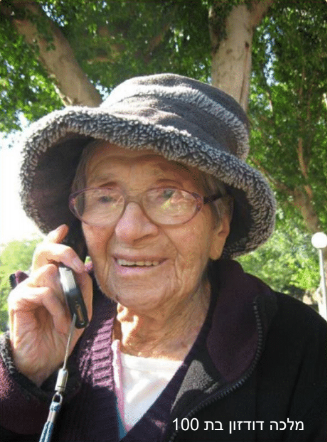 לאמא שלי היו הרבה חברות בקיבוץ. כולם אהבו אותה מאוד.בגלל פער הגילים מאחיותיי והעובדה שהיו במוסד והגיעו מעט הביתה, כילדה היו לי מעט שעות עם יעל ומירי. אני זוכרת את הזמנים הקסומים לאחר ארוחת ערב במוצאי שבת , בהן אחרי שסיימנו את המאכלים הטובים של אמא, יעל ומירי היו שרות בשני קולות ואבא היה מתמוגג.חרף העובדה שהיינו מעט בבית ההורים שקראנו לו "חדר" להבדיל מ"בית הילדים", העוצמות, הביטחון, הערכים, והשקט הנפשי שהעניקו לי הורי אפשרו לי ילדות, התבגרות ובניית מי שאני היום בצורה הטובה ביותר.אמי מלכה, זכתה לחיות בכבוד 104 וחצי שנים. 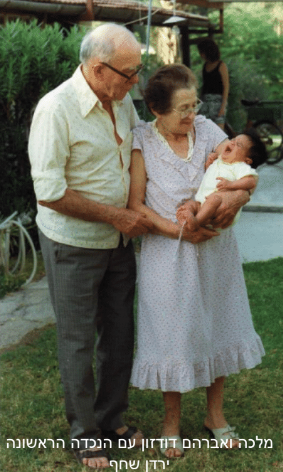 אשרי שאלה היו הוריי. אני מודה עד היום לכך שזה היה ביתי.בגיל 80 התחילה אמא לסבול מניוון רשתית. שנים רבות הצליחה לתפקד באופן עצמאי לחלוטין בביתה גם לאחר פטירת אבא. לקראת סוף העשור העשירי לחייה כשהעיוורון השתלט נאלצה לעבור לבית הסיעודי. שם בזכות נועם הליכותיה ואצילותה הייתה אהובה על כולם. הביקורים הקבועים אצלה בשבתות היו חלק מאורח חיינו , הבנות, כמה שנים. עשינו אותם באהבה רבה וזכינו להודיה שלה ולגאווה שלנו שזו אמנו "המלכה".חברת הילדיםבצד בית ההורים החם גדלנו בחברת ילדים טובה, בריאה, מותאמת שלה חלק חשוב ביותר בעיצוב שלי.המשקל היחסי של המשפחה לעומת החברה הסובבת היה שונה מאוד.הילדות שלנו הייתה שונה מאוד מחיי הילדים היום:גדלנו בלינה משותפת מאז שנולדנו. זה אומר שישנו בלילות בבתי ילדים בקיבוץ ולא בבתי ההורים. זו הייתה גישה חינוכית של אותה תקופה שנתמכה בצורך לתת לילדים את התנאים הטובים ביותר שלא היו בדרך כלל אצל ההורים.בנוסף הבתים לא היו ממוזגים כמו היום. בקיץ לוהט בעמק בית שאן , לא היו בכלל "מסכים" שיש היום. לכן שעות רבות בילינו בחוץ במשחקים.              את כיתות א'  -  ו' למדנו בקיבוץ. היינו ב"קבוצת מעיין"  18 בנים ובנות. היה לנו בית ילדים שכלל כיתה, חדר אוכל, מקלחת, חדרי שינה ומרפסת. עבדנו בבית הילדים (קראו לזה חינוך לעבודה) בניקיונות וטיפלנו בבעלי החיים. בנוסף היו לנו פעילויות חברתיות עשירות, מסיבות בערבי שישי, וגם שעות פנאי רבות למשחקי ילדות.היו הורים וילדים שסבלו מאוד מהלינה המשותפת. אני הסתדרתי עם השיטה. גם הורי.ברבות הימים כשנהייתי אמא היה לי חשוב מאוד שילדי יהיו ב"לינה משפחתית".בחוויה האישית שלי הילדות  זכורה לי כתקופה יפה, שמחה, מעניינת ומעצבת אישיות ונעצבת ערכים.היה לי את העוגן של משפחה טובה ויציבה ושל חברת ילדים בקיבוץ שבו הייתה לנו חברת ילדים מאוד פעילה ומטופחת על ידי הצוות החינוכי.גדלתי במקום יפה במיוחד עם נחל האסי שזורם במרכז הקיבוץ. הנוף של המקום טבוע עמוק עמוק בנפשי. חוויות ילדות רבות קשורות איך שהוא אליו.עד היום כשאני באה לבקר בניר דוד אני "חייבת" לראות את האסי. אם לא אגש לחלוף על פניו כאילו לא הייתי שם.כתות ז' - י"ב במוסד החינוכי גלבוע בבית אלפאבמוסד למדתי מכתה ז' עד י"ב. סיימתי את הלימודים ביולי 1968 בגיל 19. אחרי חבלי מעבר קשים, התרגלתי למוסד. אהבתי את הלימודים. אהבתי את הפעילות התנועתית של "השומר הצעיר". ערכי התנועה העסיקו אותי. ה"משפטים הספרותיים" שערכנו, הפעילות החברתית, התרבות, המסיבות, היו חלק מחיי. הזדהיתי עם החלומות על תיקון עולם שהעסיקו את חברת הנעורים שלנו באותו זמן. נבחרתי להדריך בקן הקיבוצי במסגרת "השומר הצעיר". אני דווקא רציתי להדריך בבית שאן. הקבוצה החליטה שאדריך במוסד. זה נחשב יותר קשה ויותר מאתגר.גם בתקופת המוסד עבדנו כל יום במוסד או בקיבוצים, בדרך כלל בעבודות חקלאות עונתיות.צבאשרתי בחיל רפואה בבית הבראה 3 (ע"י  ביה"ח  10) . הייתי ביחידה קטנה בתפקיד שלמת ופקידת דואר. אהבתי את התפקיד והחופש שנתן לי.בשעות הפנאי למדתי לבגרות אקסטרנית. (במוסד לא למדנו לתעודת בגרות בגלל גישה חינוכית של אותה תקופה בקיבוצים שהלימוד צריך להיות לשם הלימוד ולא לשם הבחינות).אחרי הצבא בקיבוץ ניר דודחזרתי הביתה. עבדתי בחדר האוכל ובפעוטון. היו בתקופה זו הרבה בני גילי בקיבוץ והייתה לנו חברה תוססת ושמחה.בתקופה זו גם נסעתי לקנדה להדריך מטעם הסוכנות היהודית במחנה קיץ של הקהילה היהודית על יד מונטריאול, קנדה. אחרי טיול מחוף לחוף חזרתי לעיר לשלושה חודשים ופעם ראשונה שהייתי עצמאית לחלוטין.בשלהי 1978 התחתנתי עם מאיר (מאייקה) היקר, עברתי בעקבותיו לרמת יוחנן,  ואיתו אני חיה באהבה, שותפות והבנה עד היום.הילדים שלנו:התברכנו בארבעה ילדים יקרים, שנולדו בשמונה שנים. הדס: 1979. עמוס: 1980. איריס: 1983. אורית: 1986.כל אחד הוא עולם ומלואו. עם כולם שמחנו, השקענו המון מחשבה ותשומת לב לטיפוחם והם מביאים לנו אושר רב. היום כשלחלקם כבר משפחות משלהם התפקיד ההורי משנה את פניו. יש לנו 7 נכדים. חלקם גרים בקיבוץ וחלקם לא. אנחנו נהנים מתפקיד הסבתאות ש"העניקו" לנו ילדינו.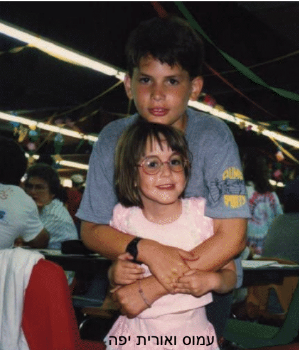 שליחות  לוס אנג'לסבשנים (1989 - 1992) ביום הולדתי ה - 40 ,יצאנו לשלוש שנים ללוס אנג׳לס, עם מאייקה שהיה שליח של הסוכנות היהודית לקהילה היהודית בלוס אנג'לס ועם ארבעה ילדים: הדס כתה ו', עמוס כתה ד'. איריס כתה א' ואורית בת 3 בגן.תקופה זו הייתה מכוננת עבור כולנו. טיילנו המון. היינו במחנות קיץ יהודים בסן פרנסיסקו וטקסס. זו הייתה הזדמנות להכיר ולהיות חלק מקהילה של היהדות הרפורמית .לראשונה בחיינו שהיו תמיד בקיבוץ, חווינו ולמדנו לנהל בית עם כל המכלול שלו לבד. גם למדתי לבשל. זו הייתה חוויה. הרחבנו אופקים, פגשנו אנשים חדשים ונקודות מבט שונות. אני השתלטתי יפה על הנהיגה בלוס אנג'לס. ובכבישים המהירים מחוץ לעיר. ניצלתי את עובדת היותי עצמאית ולא מחויבת לסידור העבודה של הקיבוץ: הלכתי לקורס בהתפתחות האומנות המודרנית, הייתי בתערוכות, הצגות, קונצרטים. כדי להוסיף לפרנסת המשפחה לימדתי באולפן לעברית והיו לי גם תלמידים פרטיים שלמדו אצלי בבית.למדתי ששום דבר אינו מובן מאליו וחזרתי לקיבוץ עם הערכה והודיה יותר גדולה על מה שיש לי (תחושה זו מלווה אותי עד היום).  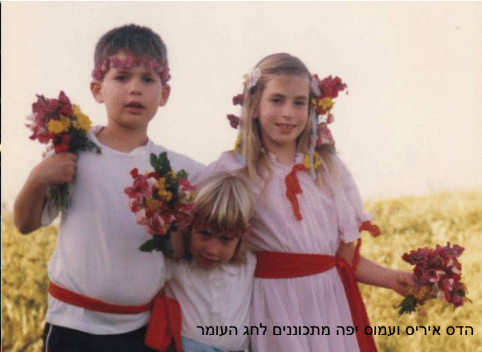 ניהול אולפןאהבתי את עבודת ההוראה באולפן למבוגרים ועשיתי אותה מתוך הזדהות שלמה. התחלתי כמורה כבר ב 1974 בניר דוד, והמשכתי ללמד גם ברמת יוחנן. מבחינתי החלק המשמעותי יותר היה בניהול האולפן ברמת יוחנן לאחר חזרתנו מארה"ב.עבדתי באולפן 15 שנים רצופות, שהן 30 מחזורים של חמישה חודשים כל אחד. בכל מחזור היה עלינו לקלוט, ללוות ולבסוף להיפרד ולשלוח את העולים חזקים יותר לחיים עצמאיים בארץ. בעבודה זו יכולתי להביא ליד׳ ביטוי ערכים וכישורי חיים שלי.  את ההזדהות עם העלייה לארץ ואת התפיסה החינוכית שלי. הייתי קודם מורה ולכן הכרתי מבפנים את עבודת ההוראה ודרכי הנחלת וקליטת השפה. הצלחתי לבנות צוות טוב, יציב, מסור ומחויב לעבודה. אהבתי את הקשרים עם הענפים בקיבוץ ואת קשרי החוץ. את הטיולים הרבים, סמינרים. אהבתי גם את העצמאות ואת העובדה שהשפעת׳ על תפיסת האולפן בקיבוץ ועל האולפניסטים שהיו בתקופה של עיצוב זהות.בשנת 2007 סיימתי סופית את העבודה באולפן אחרי שהחלטתי לחפש עבודה בה לגילי יהיה יתרון ולא חיסרון.הלימודים בהרדוף :שנה ראשונה מבוא לאנתרפוסופיה ואחר כך תרפיה באמנות ברוח האנתרפוסופיההלימודים בהרדוף שהתחילו כהעשרה ועברו להיות הסבה מקצועית הלכה למעשה, היוו נדבך מאוד חשוב בהתפתחות הרוחנית שלי ובמבט היותר רחב שלי על החיים. הלימודים הפגישו אותי עם תפיסת חיים אנתרפוסופית הוליסטית יותר ועם אומנות ויצירה בתחומים רבים. התחלתי לעסוק בדברים שלא נגעתי בהם מאז הייתי ילדה. נוכחתי בכוחה הגדול של חדוות היצירה. העבודות שלי הוסיפו ומוסיפות צבע רב לחיי.בסיום הלימודים התחלתי לעבוד בבית הספר "כרמל זבולון" ביגור במסגרת של יום בשבוע בעבודה טיפולית פרטנית עם תלמידי החטיבה בעיקר. אהבתי מאוד את העבודה הזו והתמדתי בה מספר שנים משמעותי.בנוסף הכנסתי לגנים בקיבוץ את העבודה בצבעי מים שלמדתי בהרדוף. עד היום אני מגיעה פעם בשבוע לכל גן ומפעילה את הילדים בעבודה בשיטה המיוחדת שלמדתי ועל הבסיס שלה פיתחתי את שיטתי המיוחדת שלי. תוצר נוסף שהגיע בעקבות הלימודים שם הוא ראיונות ביוגרפיים שעשיתי לחברים בני 70 בערך בקיבוץ.עד היום הלימודים ממלאים מקום מאוד חשוב בחיי. הם מחיים אותי וממלאים אותי שמחה. אני משתדלת להרחיב ידע  כל פעם במשהו אחר . כך מצאתי את עצמי עוסקת בצילום, באמנות, מנדלות, "סוד הסיפור המנצח", NLP, והיום ממשיכה עם מה שיפורט בהמשך.ה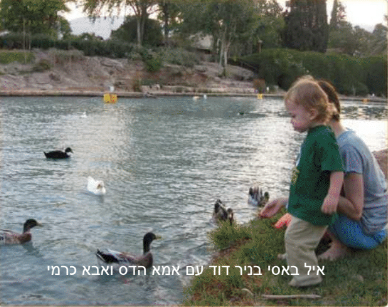 המשפחה המורחבתאחד הדברים היפים שיש לנו הן המשפחות המורחבות שלנו. במשפחת דודזון נולדו 13 נכדים להורי והיום כבר יש נינים  שאת רובם זכו הורי להכיר. לאחותי יעל נולדה לאחרונה נינה ראשונה. אנחנו כולנו משפחה אחת שנפגשת לא הרבה, אבל שמחה במפגשיה והיחסים במשפחה חמים, טובים ובריאים.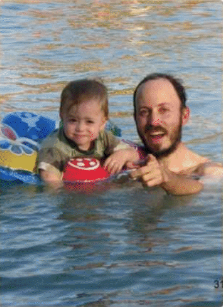 משפחת יֹפֶה, שהסתעפה מהמשפחות של אחיו של מאייקה. רובה ברמת יוחנן. אנחנו דוגמה ומופת ברמת יוחנן למשפחה טובה ומלוכדת, הרמונית אבל לא חמולתית מידי, שנפגשת הרבה ומסתדרת נהדר ביחד. לילדינו בני הדודים ברמת יוחנן הם החברה המועדפת. זו בהחלט קבוצת השתייכות נפלאה.יציאה לפנסיה ...חלקיתביולי 2019 ימלאו לי 70. יצאתי כבר מחובת העבודה היום יומית אך יומי מלא וגדוש בעשיה עניין ושמחה.אני ממשיכה פעמיים בשבוע להפעיל סדנה לצבעי מים בשני הגנים בקיבוץ עבור כל הילדים.ממשיכה בראיונות מוקלטים ומצולמים של סיפורי החברים המבוגרים בקיבוץ.השתתפתי בסדנה שנקראה "תבונת הגיל" והאירה בפני גמלאים צעירים את ההזדמנויות המיוחדות שיש לתקופה זו בחייהם וכיצד לנצלה להתפתחות אישית חרף הגיל. ספגתי את הרוח ואני נהנית מאוד מההשתתפות בהיצע הרב של מועדון "דורות" האזורי. אני משתתפת שם בחוגי התעמלות שונים, בוחרת בקורסים שיש בהם עבודה רוחנית והתפתחות (בודהיזם, קינסולוגיה, מקהלה, קרמיקה, למשל), ונהנית מאוד ממפגש חברתי עם בני גילי מהסביבה.יום בשבוע אני נוסעת לנכדיי במרכז הארץ ונפגשת הרבה עם נכדיי שבקבוץ. ארוחת בוקר בשבת הפכה אצלנו בביתנו למסורת נפלאה ומלכדת כשכל הנכדים שאתנו בקיבוץ מגיעים.חלק שני :סיפור משפחתה של רחל יֹפֶה – משפחת דודזוןעמוד השער הפנימי בחוברת שהוצאנו לכבוד ההורים לאחר מותו של אבי אברהם ומכאן הבאנו את חלק ניכר מהסיפורים על תולדות חייהם שריכזנו וערכנו כאן בחוברת. מי הם הורימלכה נולדה בסוף 1909 בעיירה קטנה בשם סנדז׳ישוב, ליד רישא, שבפולין הדרומית, לאיסר ורחל שטרו. ההורים היו אדוקים, התפללו בבית-הכנסת המקומי ושמרו על מנהגים דתיים. אביה שהיה ציוני, חלם שפעם יוכל לעלות ארצה עם כל המשפחה.מלכה עלתה לארץ במסגרת תנועת הנוער השומר-הצעיר והגיעה לקיבוץ תל-עמל ששכן באותם ימים בנחלת-יצחק ליד רמת-גן. שם הכירה את אברהם.אברהם נולד בשנת 1911, ברישא (זשוב), שבפולין הדרומית. בן לאסתר ומשולם דודזון (DAVIDSON) משפחה ציונית שחיה בארץ אך בגלל נסיבות משפחתיות נאלצו לחזור לאירופה למספר שנים עם ביתם הבכורה דבורה. ברישא, נולדו אברהם ואחיו יצחק, מאיר ועמוס (שהפטר בגיל שנתיים). בהיותו בן שתים עשרה, חזרה משפחתו לארץ.אברהם למד בגימנסיה הרצליה, הצטרף לתנועת הנוער השומר-הצעיר, והיה מבין מייסדי קיבוץ תל-עמל ששכן באותם ימים בנחלת-יצחק, ליד רמת-גן. שם הכיר את מלכה. בתם הבכורה יעל, נולדה בשנת 1936 והייתה גם הבת הבכורה של הקיבוץ. מלכה ואברהם חיו כל חייהם בקבוץ תל-עמל (ניר-דוד, ברבות הימים) וגידלו בו את שלוש הבנות יעל, מירי ורחל. נולדו להם 13 נכדים וזכו לחבוק 7  נינים. כל משפחתה של מלכה נספתה בשואה, מלבד האח הצעיר יוסף אשר הצליח לברוח לרוסיה. את אביה ואחיה הוציאו להורג בתחילת המלחמה יחד עם 40 מנכבדי העיירה. אחיותיה רצו לברוח יחד עם יוסף, אך באמצע הדרך התחרטו וחזרו לעיירה כדי לא להשאיר את אימם לבד. כולן נספו, אך נסיבות מותן אינן ידועות עד היום.מלכה דודזון (שטרו) מספרת קורותיהפרק זה מתבסס על מונולוג של סבתא מלכה כפי שסופר ליודפת ונמסר לאיריס במסגרת עבודת שורשים וכפי שסופר על- ידה ליעל, מירי ורחל במהלך כתיבת ספר זהנולדתי בסוף 1909בעירה קטנה בפולין הדרומית, סנדז'ישוב שמה ליד רישא, לאבי איסר שטרו ואימי רחל. היו לי שלוש אחיות וארבעה אחים: לידה, פרידה, ברוניה, אנשל, רומק, הרמן ויוסף. ההורים שלי היו אדוקים, התפללו בבית-הכנסת המקומי ושמרו על מנהגים דתיים. אבי היה ציוני וחלם שפעם יוכל לעלות ארצה עם כל המשפחה. בימים ההם, לא כל אחד יכול היה להגשים חלום כזה. רישיונות לעליה קיבלו רק צעירים, חלוצים או מבוגרים בעלי הון, שיכלו להשקיע את כספם בארץ בבניין ובתעשייה.בעיירה שלנו היה רק בית-ספר יסודי אחד. מי שרצה ללמוד בגימנסיה או בבית-ספר מקצועי, צריך היה לנדוד לעיר גדולה, וזה היה כרוך בהוצאות כספיות גדולות וניתוק מהמשפחה. חוץ מזה אוטובוסים ומכוניות לא היו, והתחבורה התנהלה רק ברכבת.ההורים שלי התפרנסו ממסחר. לפני מלחמת העולם הראשונה היה לנו בית עם חנות נעליים. כשפרצה המלחמה ב-1914. נכנסו הרוסים לעיירה שלנו, הציקו ליהודים ורוב היהודים נאלצו לברוח. אנחנו ברחנו לצ'כוסלובקיה. כשחזרנו אחרי כמה שנים, נשארו מהבית שלנו חורבות בלבד ולא היה לנו איפה לגור. מצאנו מקלט זמני בחנות של משפחה יהודית. ישנו שם על שולחן וספסלים. בחרתי לי ארגז קטן למיטה, התכרבלתי בו וישנתי מצוין. אחרי זמן קצר השגנו דירה זמנית שכללה חדר אחד גדול מאד. בחדר הזה בישלנו, אכלנו וישנו. היה לנו שולחן אוכל גדול ארוך עם ספסלים צמודים אליו, וכתוספת היה שולחן קטן לילדים הקטנים. סביב השולחן נערכו שיחות רבות על פוליטיקה ועוד ענינים ברומו של עולם. נהגתי לשבת עם הילדים הקטנים. שישבו "בתוספת" של השולחן, ולהעסיק אותם. רק לאחר כמה שנים קנו ההורים בית קטן עם שני חדרים ומטבח גדול, פרוזדור ארוך וחצר. השרותים היו בחצר. המשפחה רכשה חנות בדים סיטונית והתפרנסה ממכירת בדים לאיכרים שבסביבה. אני זוכרת שהילדים הגדולים היו ישנים בחנות בלילה, בקור נורא, כדי לשמור עליה מפני גנבים.במשך הזמן התרחבו העסקים של אבא והוא הקים גם חנות נוספת בעיר הגדולה רישא. המטרה שלו הייתה שהילדים יוכלו ללמוד ברישא. אחותי הגדולה, שלמדה הנהלת חשבונות, ניהלה את החנות ברישא. אמא עבדה כל היום בחנות ובערב הייתה מטפלת בנו ובבית. אני זוכרת שסבלתי מכך שראיתי כמה קשה היא עובדת. כדי שיהיה לה קל יותר, הייתי מעסיקה את האחים הקטנים ומטפלת בהם. הייתי תמיד "ילדה טובה" והסתדרתי עם כולם. הצעירים שמעו בקולי, והייתי מפשרת במריבות.בערך בגיל 15כאשר הצטרפתי לתנועת השומר הצעיר, התרחשה מהפכה בחיי. נפקחו עיניי ובהתלהבות של גיל הנעורים, הקשבתי לסיפורים על ארץ ישראל, על תנועות הצופים ומהר מאד התברר לי שרק דרך אחת לפני, עליה לארץ ישראל. המדריכה שלנו, פייגה מיינסטר (צפורה גוטליב, כפי שנקראה לאחר מכן בארץ) הייתה נערה מאד כשרונית ומלאת מרץ. היא הקימה שתי קבוצות של בנות ומאוחר יותר הצטרפו גם בנים. בשבילנו החניכים, נפתח עולם חדש שלא שמענו עליו קודם. למדנו שירי ארץ ישראל והפכנו לנוער ערני ותוסס.כמעט כל ההורים התנגדו שהבנות יבקרו בקן מפני שהיו אדוקים. לא כך אבא שלי שהאמין שאין לנו עתיד אחר אלא רק בארץ ישראל. אני נסעתי לרישא כדי ללמוד שם בגימנסיה, אבל הגיל שלי לא היה מתאים ולכן לא קיבלו אותי לגימנסיה. סדרו לי לימודים אצל תופרת, כדי שאלמד תפירה. אבל מה שקרה הוא שהיא נתנה לי לעשות עבודות גמירה בלבד ולא לימדה אותי לתפור. בתום השנה שאלתי אותה, ״נו, ומה עם התפירה?״ ואז היא קצת לימדה אותי. בשנה הזאת שהייתי ברישא הייתי בקן של השומר הצעיר. אחרי שנה יצאתי להכשרה של התנועה בעיר לבוב. אמא שלי התנגדה מאד שאצא להכשרה, שפכה הרבה דמעות ולקחה את המזוודות הארוזות שלי לחדר שלה ושל אבא, והניחה אותן קרוב ליד המיטה שלה, כדי למנוע ממני לנסוע. אבא חשב, שכאשר אהיה בארץ אוכל להגיש בקשת עליה עבור המשפחה וכך יוכלו להצטרף אלי.התנאים בהכשרה היו קשים מאד. חלק מבין חברי ההכשרה למדו מקצוע ולאלו ניתנה תמיכה כספית. רבים היו מחוסרי עבודה ולכן היה קשה להתקיים. אני עבדתי בתפירה. כדי לקבל כסף מההורים אמרתי להם שאני לומדת שם מקצוע, בהכשרה. כך נהגנו לעשות כדי שההורים ישלחו כסף למחייה. אחותי רצתה גם היא לעלות לארץ ונסעה לדנציג ללמוד מקצוע. נודע לה שתפירת חגורות וחזיות נחשב למקצוע מבוקש בארץ. לכן למדה בקורס מזורז את המקצוע והזמינה אותי ללמוד גם כן ולעזור לה בעסק שפתחה, כדי להרוויח כסף לעלייה. למעשה, אבא שלי רצה שאלמד רפואה. הייתי כבר בהכשרה וכדי לנסוע לדנציג היה עלי לקבל אישור מהקבוצה. בהכשרה לא רצו לאשר לי. אני זוכרת שזכריה מוזר שהיה מזכיר הפלוגה אמר בשיחה: "איזה מין מקצוע זה תפירת חגורות וחזיות"? אבל אחותי לא ויתרה ואיימה עלי שאם לא אצטרף אליה, אבא לא ייתן לי כסף לעלייה. כשאמרתי זאת בהכשרה, קיבלתי מייד אישור, ויצאתי לדנציג. למדתי ממנה את המקצוע. עבדנו יחד אחותי ואני, שעות רבות, על מנת להרוויח כסף לעלייה. כך רכשתי לי מקצוע.חיכיתי בדנציג עד שקיבלתי אישור עליה לארץ-ישראל (סרטיפיקט). לפתע, יום אחד קבלתי הודעה שעלי להתכונן לעלייה. אחרי שבועיים קיבלתי הודעה שאגיע מיד ללבוב, כי בעוד יומיים יוצאת אנייה לארץ. אספתי מהר את כל הבגדים שהכנו קודם, ויצאתי בלוויית אחותי לתחנת הרכבת. הגענו ברגע האחרון. כשהגעתי לתחנת הגבול, התברר ששכחתי את תעודת הזהות. התחננתי שיתנו לי לעבור כי הייתי עלולה לאחר את האנייה. אבל שום דבר לא עזר. הייתי מוכרחה לחזור לדנציג. את יכולה לתאר לעצמך איזה מצב-רוח היה לי. נודע לי שיש רכבת שניה אבל עד שנגיע לדירה שלנו לא אספיק אליה ואשאר תקועה. למזלי, אחותי מצאה את התעודה בארנק שלה, והגיעה יחד עם אחי לתחנת הרכבת. אני הייתי צריכה רק לעבור מרכבת אחת אל השנייה, והם הספיקו רק להושיט לי את התעודה עם חופן נוסף של כסף, וכבר הרכבת זזה לדרכה. אבל זה לא כל הסיפור. הבעיה הייתה, שאם האנייה יוצאת בעוד יומיים, לא אספיק להגיע הביתה כדי להיפרד מההורים. זו הייתה דרך ארוכה מאד, וכל הדרך בכיתי ולא ידעתי מה להחליט. איך זה שאני נוסעת לארץ רחוקה בלי להיפרד מההורים, מה עוד שייתכן ולא אראה אותם יותר. אולם שוב שיחק לי המזל. כשהגעתי ללבוב, חיכו לי חברים מההנהגה של השומר-הצעיר ומסרו לי שהאנייה מפליגה בעוד יומיים. נשמתי לרווחה וכל בעיותיי נפתרו.הגעתי הביתה והספקתי להיפרד מההורים, האחים, ומכל החברות שלי. כולם ליוו אותי למחרת לרכבת. עליתי לארץ, יחידה מתוך הקבוצה שלי. אבל למעשה לא נסעתי לבד, מפני שסידרו לי, מטעם ההנהגה הראשית, בן זוג לנשואים פיקטיביים. לבחור הזה לא היה כסף לעליה. ולכן הוחלט שאני אממן את כרטיס העלייה שלו. זה היה מעשה מקובל. באופן כזה היו חוסכים סרטיפיקט אחד, כי זוג היה נוסע עם סרטיפיקט משותף.הנסיעה באונייה ארצה הייתה נעימה ושמחה, כי היו בה הרבה חלוצים. התיידדתי עם עוד אנשים, מה שגרם "לפיקציה שלי״ לקנא. כשירדנו מהאנייה, הוא אפילו לא רצה לעזור לי עם המזוודות ולומר לי שלום.הגענו לארץ במאי 1934, ירדנו ביפו ונפרדתי מ״בן-זוגי הפיקטיבי" שלא הלך לקיבוץ. בנמל חיכה לי זאב שרזון (שדמי) ובעגלה רתומה לסוס נסעתי לפלוגה ברמת-גן. מעט מכרים היו לי בפלוגה, וגם באונייה הייתי היחידה מקיבוצנו. לכן לא קיבלו אותי בתרועת שמחה, אבל התרגשתי כאשר ענדה טייכמן הכניסה לי צלחת עם תות שדה ושמנת מתוצרת הפלוגה. קיבלתי כל מה שהפלוגה אז יכלה לתת, אבל חסרו לי מאוד החברים מההכשרה ומהקן. בהתחלה עבדתי בחוץ כעוזרת בית, אבל מהר מאוד מינו אותי למחסנאית בגדים. הקיבוץ שלנו שכן ליד רמת-גן, על גבעה שהייתה מיועדת לבית קברות חדש, כיום נחלת-יצחק. גרנו באהלים וצריפים. החדרים היו ללא ריצפה, לכן הדקנו את האדמה ופרסנו עליה שקים. המיטות היו צרות, עשויות מברזל, ובמקום מזרון הנחנו שק תפור מבד-מזרונים, מלא בעלי תירס. את כל הציוד האישי שהבאנו מחוץ לארץ, כמו מעילים ושמיכות פוך, מסרנו לקומונה. שעוני יד ועטים, נחשבו אז למשהו מיוחד ויקר, מפני שבאותם ימים, לא היו לכולם עטים ושעונים. לכן חולקו פריטים אלו רק לבעלי תפקידים מסוימים.אל תחשבו שהיה קל לוותר על שעון שקיבלנו במתנה מההורים לפני העלייה. לרובנו זאת הייתה מזכרת יקרה מאד מהבית. הרבה עולים חדשים עברו משברים קשים בגלל הדברים ״הקטנים" האלו.אמנם הסתגלתי מהר לתנאים בהם חיינו, אבל סבלתי מאד מהדיור. כל פעם היינו צריכים לעבור "דירה", הייתי הולכת ובוכה, עוברת ובוכה, על אף שההעברה עצמה לא הייתה קשה. הרי לא היינו צריכים להעביר כלי אוכל ומטבח, לא רדיו, לא טלוויזיה ולא מיטות. כל מה שצריך היה לעשותזה לצרור את המצעים וחבילת הבגדים שהיו מחלקים ביום שישי.המצב הקשה בדיור נמשך עוד הרבה שנים,גם בזמן שהקיבוץ היה בבית אלפא וגם בשנים הראשונות בתל-עמל.אני זוכרת שפעם קבלנו חדר בצריף שוודי. היו בו חדר וחצי ושירותים משותפים עם השכנים.זה היה חדר נוח יחסית.אבל, חברה אחת חלתה בסרטן ורצו לתת לה תנאי מגורים טובים יותר. ביקשו ממני שאסכים להתחלף אתם בחדרים, זאת אומרת לחזור לחדר קטן ובלי שירותים. זה היה סוד שהיא חולה, אסור היה לי לספר את האמת למה אנחנו מתחלפים. לי היה קשה עם זה מאד, היה לי קשה לוותר וכעסתי שפנו דווקא אלי. בכיתי מאד ולא ידעתי אם אני בוכה על החברה החולה או על עצמי. רק אחרי שעברנו לשיכון הוותיקים, הבית שבו אנו גרים גם כיום, נגמרו ההעברות עבורי.״את אברהם הכרתי כשהקיבוץ היה ברמת-גן"כפי שסיפרתי קודם, הגעתי יחידה מחברי הקבוצה. הוא התחיל לחזר אחרי ואני התרשמתי באופן מיוחד מהשכלתו ומהידע הרב שהיה לו בכל תחום. פעם כשהיו מחזרים, לא היו מתקרבים אחד לשני אלא משוחחים, מקריאים ספרים ועיתונים, מטיילים והעיקר, נכנסים לחדר האוכל בנפרד, לא יחד. אבל, כמו שאבא היה דברן גדול בשיחות קיבוץ ובכל מקום, כך בחיים הפרטיים חסך במלים וחשב על כל משפט לפני שאמר משהו. לפני כמה שנים כשמירי שאלה את סבא איך הוא פגש אותי הוא אמר לה, שמיד כשראה אותי הבחין שיש בי "משהו".כשנסענו לבקר את ההורים של אברהם, שגרו בתל-אביב, קבלנו חצי לירה להוצאות הדרך, שהספיקו להוצאות הדרך הלוך ושוב בלבד. היינו נוסעים בטרמפים במכוניות משא כדי לחסוך כסף לבילוי בסרט. פעם, כשההורים של אברהם גרו בנטעים עבדנו אצלם יומיים בחקלאות, קבלנו כסף תמורת העבודה ונסענו לטיול לסדום וירושלים. באותה תקופה חשבתי רבות כיצד אוכל לעזור להורים שלי לעלות לארץ ואפילו הגשתי בקשה רשמית. אבל אודה על האמת, שלא עשיתי מאמצים רבים, מפני שתנאי החיים שלנו בקיבוץ ובארץ, היו כל-כך קשים, והמחסור היה כל-כך גדול, שלא יכולתי לתאר לעצמי איך אוכל לקלוט אותם ולעזור להם. אברהם, שהתמצא יותר ממני בעניינים סידוריים מסוג זה, לא טיפל בכך ואולי גם לא ביקשתי ממנו עזרה.זמן קצר אחרי שהכרנו והיינו "זוג" אברהם עבר לבית-אלפא יחד עם החברים הראשונים. הקימו צריפים ואוהלים במקום בו נמצא היום המוסד החינוכי גלבוע. לבית אלפא עברו, כי בכך רצו להחיש את מועד העלייה להתיישבות שלנו. לא שהעזתי לבקש להצטרף אליו למחנה בבית-אלפא.שכחתי לספר לכם על הערב הראשון שבו הגעתי לבית אלפא. זה היה במאי 1935היה יום של חמסין כבד. הערב הזה נחרט במיוחד בזיכרוני. חתונות לא ערכו בימים ההם, רק קיבלנו חדר משפחה בצריף. זה היה חדר קטן בלי ריצפה, עם אדמה חרושה, אפילו לא מהודקת. שתי מיטות צרות, ארון פינתי ללא דלת או וילון, שולחן קטן, שני פחי נפט בתור כסאות וזהו. ומסביב, הלולים של בית-אלפא. כשנכנסתי לחדר לא היה לי שמח על הנשמה. איך זה שאברהם לא הכין את החדר לקראתי?! והוא שכרגיל היה עסוק, היה עסוק גם הפעם. בלילה עם חשכה, הרוח שרקה, התנים יללו והתרנגולות מהלול של בית אלפא קרקרו, וכל זה הצטרף לתזמורת זוועתית בשבילי.לאט לאט סידרנו לנו איכשהו את החדר. הידקנו את האדמה החרושה ופרסנו שקים במקום מרצפות. החיים נכנסו לשגרה. זאת הייתה התחלת החיים המשותפים שלנו כמשפחה.למחרת אותו לילה ראשון, לאחר שלא ישנתי כל הלילה, קמתי ליום עבודתי הראשון במכבש הקש, עם שפע אבק וברחשים. מרוב מאמץ התעלפתי פעם אחת, אבל המשכתי לעבוד שם שבוע שלם. אחר-כך עברתי לעבוד בגן הירק שהיה ענף של בחורות. עדרנו, גירפנו, שתלנו והכל בקצב של תחרות.כאשר נכנסתי להריון, אסרו עלי לנסוע בעגלה מבית-אלפא לגן הירק בתל שוק. הפסקתי לעבוד בגן הירק. האמת היא שלא ידעתי אם להמשיך בהריון או להפסיקו. אבל לאחר ששקלנו תוצאות ההפלה, המשכתי בהריון. כמובן שהדבר הובא לשיחת הקיבוץ ודעתה של לאה אלתרמן (להב) הכריעה את הכף. היא אמרה: "אנחנו יכולים ללדת, וצריכים ילדים, ונלך בדרכה. היא לא תהיה היחידה, נדאג לכך. פרו ורבו!" ובאמת שלושה וחצי חדשים אחרי יעל, נולדו גם דליה ואחריה גיורא וערן. אז נבנה צריף מיוחד לתינוקות ונבחרה המטפלת המוצלחת ביותר: פרידה כץ. לפני הלידה שהיתי שבועיים בקיבוץ מרחביה, כי בלילה אי אפשר לנסוע עם יולדת לבית החולים. חזרתי ברכבת עד שטה ומשם בעגלה עם סוס. העגלון קישט אותה ואת הסוס לכבוד המאורע.כאשר הגענו לשער החצר, הפעמון צלצל וקיבלו אותנו בתרועות שמחה. האמת היא שלמרות שהייתי כבר בת 25, לא הייתי בשלה לאמהות, לא היה לי ניסיון ובטחון בטיפול בתינוקת, לכן נהגתי לפי הוראות המטפלת. לאט לאט התרגלתי בעצמי וגם הודות להדרכה שקבלתי. ובכלל התינוקת לא הייתה שייכת לי, היא הייתה שייכת לכל הקיבוץ. כל בוקר לפני שהחברים הלכו לעבודה, הם באו והסתכלו עליה. כשהתחילו המאורעות, היו יריות בקרבת מקום, ואז עברתי עם התינוקת למעלה לקיבוץ בית-אלפא ששכן למרגלות הגלבוע. אני זוכרת שאברהם יֹפֶה נשא את יעל בטנא של ענבים ושנינו יחד בזחילה והסתתרות הגענו עד לבית התינוקות של בית-אלפא. המטפלות קיבלו אותנו יפה מאוד. בזמן שהייתי עם יעל בבית התינוקות של בית-אלפא, נולדה שם עוד תינוקת, והמטפלות ביקשו שאתחלק בחלב שלי, כי לאם השנייה לא היה מספיק חלב והיה לה מצב רוח מזה. אבל החלב שלי הספיק בקושי ליעל שלי. אומנם הרגשתי שלא מוצדק לדרוש זאת ממני, אבל בתור אורחת שלהם לא יכולתי לסרב.אחרי חודשיים הוחלט שאני יכולה לחזור עם התינוקת לצריף שבמחנה שלנו למטה. הבילוי עם הילדה היה קשה מאוד, לא הייתה לי עגלה ולא היה דשא לשבת עליו, רק שדרת עצים צעירים בדרך המרכזית.נשאנו אותה על הידיים הלוך ושוב, לאורך הדרך שהיום היא במרכז המוסד החינוכי, וזה היה הבילוי היחידי. עם חשכה, נאלצנו להכניסה לצריף מסכנת הקדחת. גם מצב הדיור היה חמור מאוד. היו 4 מיטות בחדר אחד ומדי פעם עברנו לחדר אחר. ואז התחילו לבנות סוכות ממחצלות ומסרו לנו סוכה כזאת והיינו מאושרים. יכולנו להביא את יעל לסוכה ולסדר לה פינה משלה, אמנם בלי צעצועים.אבל פינה שלה. אחרי שבועיים לאחר שסידרנו הכל בסוכה, שוב העבירו אותנו, ואני סחבתי על הגב את צרור המצעים והבגדים ובכיתי. בכל התקופה הזאת אברהם היה בפלוגה במרחביה וברמת דוד.בעיות השיכון לא נפתרו עד שנכנסנו לשכונת ותיקים, שבה אנו גרים עד היום,בשיכון בתל עמל. למרות שהסתגלתי כבר לאוכל דל ולתנאי החיים הקשים, סבלתי מהחום הלוהט של עמק בית שאן ומהאבק. כאשר היינו חוזרים משיחות הקיבוץ, שהתקיימו תמיד בשבת אחר הצהריים, בחומה ומגדל, אל המחנה שלנו בבית-אלפא, נאלצנו לעשות מקלחת ולשטוף מעלינו את האבק.סוף סוף חיסלנו את המחנה בבית אלפא ועברנו לתל-עמל. התחלנו חיי משפחה נורמלים. עיקר עול הטפול בילדים נפל עלי, כי אברהם היה תמיד בתפקידים בחוץ. למעשה רק את רחלי גידלנו ביחד. באותה תקופה עבדתי בגן הירק ובמטעים. השקייה הייתה עבודה קשה: עבדנו בטוריה, ורצנו אחרי המים שזרמו בתעלות, מדי יום בחום הלוהט ובלי הפסקה, כי חבל היה על המים. עם בוא ההשלמה, עבדתי עם גולדה במחסן הבגדים של החברים. לאחר זמן קצר עברתי לרכז את מחסן הבגדים של הילדים, בו עבדתי כעשרים שנה. בעצמי נסעתי לערוך קניות, תפרתי ועשיתי הכל. רק עם הקמת מתפרה כללית המצב השתנה. לבוש הילדים היה תמיד עלוב. כשירד גשם רצתי מהר להוריד את הכבסים מהחבל, על מנת שלא יירטבו, ואפשר יהיה לספק את הבגדים לילדים בזמן, ובעיקר את החיתולים לתינוקות. החברות שעבדו במחסן-הילדים, היו מוגבלות בבריאותן, ולא אחת הלכתי לעבוד בשבתות ובערבים כדי להספיק הכל. היום, נדמה לי, נעשה קצת יותר קל. לא פעם הגעתי עד מזכירות המשק, כדי לבקש תקציב לקניית זוג מכנסיים שלישי לילדים, ולא אישרו לי.אני חושבת שטעות חיי הייתה לעבוד כל-כך הרבה שנים במחסן הבגדים. התקציב היה נמוך, אף פעם לא הספיק ואני שמרתי שלא לעבור אותו. אמנם לא פעם ביקשתי שיחליפו אותי, אבל לא הצלחתי לשכנע שאני באמת רוצה לסיים את התפקיד. לדעתי שיטת הרוטציה נכונה יותר. נכנסתי לשגרה. חוץ מזה בזמן עבודתי במחסן נעניתי לכל פניה של סדרנית העבודה: הלכתי לשמירת-לילה, למטבח, לבציר ענבים, כי מצפוני לא נתן לי לסרב. כמובן כל אלה לא אפשרו לי לעמוד בלוח הזמנים ולהכין את בגדי הילדים בזמן. אני גם יודעת שנחשבתי לקמצנית, מפני ששמרתי מאד שלא לעבור את התקציב. הבאות אחרי, עברו את התקציב בלי חשבון.לאחר שסיימתי את עבודתי במחסן הבגדים, זמן מה עבדתי בדיאטה ובמטבח הילדים. אחר-כך נאלצתי לחפש לי עבודה קלה ונוחה יותר ונכנסתי לעבוד במתפרת הילדים. ראשית עבודתי במחסן החברים הייתה תפירת חזיות, כי זה היה מקצועי הראשון. כאשר עבדתי בשדה והיה יום גשם, כל החברות הלכו לבתיהם לנוח ואילו אני הלכתי למחסן ותפרתי חזיות. כאשר נודע בקיבוצים, כי יש לנו תופרת חזיות, פנו למזכירות שאבוא לעבוד למענם. אבל הקיבוץ קיבל רק את פניית קיבוץ מרחביה, כי הייתה לנו מחויבות מסוימת כלפיהם. נסעתי אליהם לעבוד יחד עם יעל, שהייתה קטנה מאוד ואכלה רע ואברהם לא היה בבית.  אבל במקום החדש היא בכתה כל הזמן. חזרנו הביתה. אחר כך פנו ממשמר העמק שאבוא לעבוד אצלם, אז יעל הייתה כבר בת 3 ואברהם היה בבית, ונסעתי אליהם בלעדיה. לאחר העבודה בערבים, היה לי זמן פנוי כי הייתי בלי המשפחה. בזמן שהתפנה לי, העתקתי עבורה במחברת בכתב ידי סיפורי ילדים מתוך ספרים שהשגתי. יעל ביקשה ממני את המחברת הזאת למתנה והיא נמצאת אצלה עד היום. כשלא הייתה לנו אפשרות לקנות בובות לבנות הייתי מכינה אותן בעצמי. אני תפרתי את הגוף והבגדים ואברהם היה מחבר את הראשים שלהן. לא פעם ילדיי שואלים אותי: אילו היית צריכה לבחור היום צורת חיים, האם היית בוחרת בקיבוץ? תשובתי תמיד חיובית, כי אף פעם לא חשבתי על חיים אחרים. כמובן שיותר טוב היה, לו בנותיי חיו אתנו בקיבוץ - אבל טוב שנשארו בקיבוצים וממשיכים את דרכנו. מבחינה אובייקטיבית חיי הקיבוץ יותר נראים לי מצורת חיים אחרוג כמובן שיש בקיבוץ חסרונות, אבל במידה פחותה מאשר בחוץ.אם פעם חשבתי שהפחתת שעות העבודה, תפנה לי זמן לדברים שרציתי לעשותם, נוכחתי לדעת שעם הגיל ומילוי התפקידים לא עבדתי פחות, ולא נותר לי זמן פנוי. עם הכנסת הטלויזיה לבתים רותקנו יותר לכורסא, אבל בכל זאת אני עסוקה בתפירה ואפייה לנכדים ויש לי סיפוק מכך.פעם חשבתי שלעת זקנה אפשר יהיה להתחיל ללמוד ולהשתלם. כאשר הילדים שלנו היו קטנים לא דרשתי לימודים, כי בסדר העדיפות שלי היו הילדים. ואילו כעת זה כבר מאוחר ועל כך אני מצטערת. במהלך השנים נסעתי לקורסים בגבעת חביבה, לחוגים ולהרצאות. פעם שלחו אותי לקורס למטע, ברחובות, יחד עם אריה טייכמן. לנו שם במלון מפואר, ואני לא ידעתי איך אוכלים עם סכין ומזלג. בבית לא היו לנו סכינים, ובקיבוץ גם-כן לא היו, רק סכין אחד בכל שולחן של ששה אנשים. מאד התביישתי. למעשה מרבית שנותיי חייתי בהרגשת נחיתות, מפני שלא הייתה לי השכלה פורמלית אפילו בבית-ספר תיכון. אבל, במהלך הזמן הבנתי, שהשכלה פורמלית היא רק חלק מהחיים ואפשר להתקדם ולהצליח גם אחרת. לאחר שהבנתי זאת נעשה לי טוב יותר עם עצמי.חיפוש קרוביםבשנת 1941בעת שהייתי בהריון עם מירי, הניעה ידיעה מהצלב האדום ממנה הבנתי שאבא והבנים נהרגו, ואמא והבנות עדיין בסדר. אברהם, שקיבל את המכתב לידיו, החליט יחד עם חברתי הטובה מינקה, שלא למסור לי אותו והסתיר אותו מפני. הוא חשש לצער אותי בתקופת ההריון. אבל מה שקרה אחר-כך הוא, שהמכתב נשכח בכיס של מעיל. בזמן שעבדתי במחסן הבגדים, מישהו מצא אותו במקרה בכים של המעיל וקרא לי: "הנה הנה מלכה יש כאן מכתב עם השם שלך". כך נודעה לי האמת על משפחתי. כעסתי מאד על אברהם. במשך זמן רב המשכתי להאזין למדור לחיפוש קרובים, ששודר ברדיו, כדי להציל שמץ של מידע אודות בני המשפחה. יוסף אחי שקד הרבה על חיפוש קרובים ונמצאו בני דודים ספורים בלבד.יוסף אחי הצעיר, היה תינוק בעת שפרצה מלחמת העולם הראשונה. יוסף היה איש פנטי. היו זמנים בהם היה אדוק ואז חשב שכל העולם חייב להיות אדוק כמוהו, והיה מתיש אותי בויכוחים. אחר-כך היה קומוניסט. פעם הוא ישב בבית-הסוהר בטרנוב בגלל שנעצר בעת הדבקת כרוזים. בזמן מלחמת העולם השניה ברח לכיוון רוסיה. כשהיה שם, הבין מיהו סטלין וניסה בכל כוחו לשכנע שסטלין הוא רוצח! כך היה אומר ומדגיש.   בזמן המלחמה הוא עבר תלאות רבות, עד שהגיע לארץ עם אשתו רחל. במשך כשנתיים חיו אתנו בניר-דוד. אחר-כך עברו לבית-שאן ומשם עברו לקיבוץ גבת, עם בנם הפעוט אברהם.בזמן מסוים הם רצו להתקבל לניר-דוד, אך נדחו מפני שיוסף היה חבר במפלגת אחדות-העבודה. לי היה משבר מאד קשה בעקבות זאת, לא יכולתי לקבל את ההחלטה, שאחי היחיד שנשאר לי, לא יוכל לחיות בקיבוצי בגלל דעותיו הפוליטיות. כל השנים שמרתי על קשרים מאד הדוקים עם אחי יוסף ועם רחל. כל השנים אברהם היה עסוק מאד בעבודה, בתפקידים ובעיסוקים שונים אותם לקח על עצמו, לכן לא היה הרבה בבית. כשעבד ברפת היה נוהג להישאר שם בשעות אחרי הצהרים כדי להתבונן בפרות. זה נודע לי רק לאחר שנים. זאת אומרת, שהוא היה נשאר להתבונן בפרות במקום להיות עם הילדים.תמיד היה עסוק בחידושים והמצאות. למשל, בזמן שריכז את הרפת הוכנסו מכונות החליבה הראשונות והחלו ההזרעות המלאכותיות. כשהיה שומר לילה, היה מביא לי אוכל מהקומזיצים של שומרי הלילה. היו מטגנים זרזירים ויונים. הוא היה חוזר מהשמירה עם אוכל בשבילי ומעיר אותי. אני הייתי כועסת נורא, מה זה לאכול באמצע הלילה? פעם אחת אכלתי, אבל רק צ׳יפס.שניאור ליפסון, היום הוא פרופסור באוניברסיטה ולמד יחד עם אברהם בגימנסיה הרצליה, סיפר לי לאחרונה איך ביקש פעם מאברהם שילמד אותו כיצד לקרוא בספר. בשנים שההורים של אברהם היו בקיבוץ טיפלתי בהם הרבה. כל צהרים הייתי באה אליהם וגם בערב. הם היו אנשים נעימים, משכילים והיה נעים לי אתם, אם כי העול היה גדול. הייתי מגיעה אליהם כל יום בשעת הפסקת הצהרים, ואחר-כך בערב בין שמונה לתשע, אחרי שבקושי הספקתי להשכיב את הילדים ולסדר עניינים בחדר האוכל בשעת ארוחת הערב. נהגתי לשבת אתם, היינו קוראים מהעיתון ומשוחחים היום בגיל 90 כשאני מסתכלת על החיים שלי, מצד אחד אני מרגישה שזה המון שנים ויותר מדי, ומצד שני איך אפשר להסתלק מהעולם כשיש משפחה כזאת.אני מסתכלת על החיים שלי ורואה שלא ביישתי את עצמי. היו לי חיים של כבוד. לא הסתכסכתי, לא שמרתי טינה. קיבלתי כבוד מכולם, מהמשפחה, מהגיסים והגיסות שלי, מההורים של אברהם, מהבנות ומהחברים בקיבוץ".   מלכהאברהם מספר קורותיולנכדים, במסגרת עבודת "שורשים״ נרשם על-ידי איריס יֹפֶה (נכדה).אבא של סבא אברהם, משולם דודזון, נולד ב 1887 בברדיצ'ב שבאוקרינה המזרחית. אמא של סבא שלי אסתר לאה לבית גורדון, נולדה בדווינסק שבלטביה. כשגדל, משולם התגייס לצבא הרוסי. כשפרצה המלחמה בין רוסיה ליפן בסביבות 1905 ברח משולם ועלה ארצה יחד עם אנשי העלייה השניה. הסיבה לבריחתו של משולם, כפי שסיפר לי בנו אברהם, שהוא כמובן סבא שלי, נבעה מהחלטתו שלא להילחם ולהרוג, אנשים שלא עשו לו רע, ואולי אפילו להיהרג במלחמה. הוא לא רצה להשתתף במלחמה שלא קשורה כלל לעם שלו.בארץ השתקע סבא רבה משולם בתל-אביב. תל-אביב היתה אז בראשית דרכה ונקראה אחוזת-בית, ולא היתה דומה כלל לעיר. הוא היה ממנהיגי תנועת הפועלים ומיודד עם ראשיה. בתל-אביב הוא פגש נערה בשם אסתר לאה גורדון, והשניים התחתנו. במהרה נולדה בתם הראשונה דבורה. אסתר החליטה לנסוע לבקר את הוריה ובני משפחתה בלטביה, יחד עם בתה דבורה. לאחר שהות של חצי שנה עם המשפחה החליטה לחזור לארץ. אז התברר ששמו של משולם דודזון מופיע ברשימת השלטונות, בין המבוקשים בעוון השתמטות מחובת הגיוס לצבא הרוסי. לבסוף, הצליחה אסתר לזייף ניירות ונסעה לוינה שבאוסטריה. משולם, הדואג והמתגעגע לאשתו ובתו, מכר את כל רכושם בארץ ונסע אליה לוינה לאחד את המשפחה מחדש. כיוון שלא נותר בידם כסף, עברה המשפחה לרישא, עיר משפחתו של משולם. שם החל משולם לעבוד כמורה לעברית, במטרה לאסוף כסף למימון חזרתם ארצה. בתקופה זו, ב-29.12.1911, נולד ילדם השני, אברהם, שהוא כמובן הסבא שלי. בשנת 1914, בדיוק ביום שבו עמדו להתחיל את דרכם חזרה לארץ ישראל, פרצה מלחמת העולם הראשונה. המלחמה הביאה לסגירת כל אפשרות להגיע לארץ והמשפחה נתקעה לתקופת המלחמה ברישא. בשנים הקשות האלו, נולדו שאר ילדי המשפחה: יצחק, מאיר ועמוס (שנפטר ממחלת השנית בהיותו בן שנתיים).משולם היה אדם חזק ובעל עקרונות ולא נתן שירקו לו בפנים. בתקופה קשה זאת, באזור אנטישמי מאד, היו למשולם גם הרבה שונאים. מישהו הלשין שיש לו קשרים עם רוסיה ולקחו אותו למחנה מעצר בבולגריה. משולם שהה שם מספר חדשים, וכל פעם הגיעו אל אסתר רעייתו אנשים עם שמועות שתלו אותו. יום בהיר אחד הוא חזר.כשנסתיימה המלחמה ב-1918 התאמצה המשפחה לחזור לארץ, אך התקשו להשיג את הסרטיפיקט, אישור הכניסה לארץ ישראל. בשנת 1924, כשאברהם היה בן 12, סוף כל סוף הם זכו לקבל סרטיפיקט. מסלול הנסיעה שלהם עבר ברכבת מוינה לנמל טרייסט שבאיטליה, ומשם באנייה שהפליגה לפלשתינה, לנמל יפו. המשפחה הגיעה ליפו בהרכב שונה, מבוגרים ב-20 שנה ועם 4 ילדים. משולם התקשה בהשגת עבודה קבועה ומכניסה. היו אלה ימים קשים מאד למשפחה, ואברהם זוכר גם ימים שעברו עם בטן ריקה, על סף הרעב. לבסוף הקים משולם צריף וחנות ירקות ברחוב הירקון ושם התבססה המשפחה.בכתה י"ב הצטרף אברהם לתנועת הנוער של השומר הצעיר. לדבריו, הצטרף לתנועה מתוך שעמום. אך  התלהב ונסחף בפעילות והצטרף לקבוצת צעירים ששמה לה למטרה הקמת קיבוץ חדש בארץ.מוסיף אברהם ומספר: זכורני, שכולם ידעו שאבא מוצאו מרוסיה, כי מבטאו באידיש היה שונה מהמקובל בפולין. הוא גם היה יוצא דופן בכל התנהגותו. כלפי הגויים הפגין את גאוותו ביהדותו ולא פחד מהם.פעם בזמן מלחמת העולם הראשונה (1914) נכנסו ארבעה חיילים רוסיים לדירתנו. אמא ודבורה הסתגרו בחדר פנימי כשהמשרתת הפולנייה הזקנה לא נתנה להם להיכנס. לבסוף הצליחו החיילים להיכנס והחלו למלא את השקים בכל דברי האוכל שמצאו ורצו להסתלק. כאשר נודע לאבא שחיילים חדרו לדירתנו, מיהר לדירה הביתה ופגש את החיילים יורדים במדרגות. הוא פנה אליהם ברוסית ודרש מהם שיזדהו וימסרו את שמותיהם, כי בכוונתו למסור תלונה למפקדם. הם החזירו את כל מה שאספו והתחננו שאבא לא ימסור את אשר עשו.המקרה השני היה בערך ב-1918. היה מחסור חמור במזון ובמיוחד בלחם. לא רחוק מאתנו הייתה מאפיה ותור ארוך השתרך שם. מרוב דוחק יום אחד נחנק ילד אחד שעמד בתור. המהומה הייתה גדולה. כאשר נודע הדבר לאבא השאיר אותנו בחנות, הלך למאפיה מילא לחם בסלים גדולים, כנהוג אז, ופתח תחנות מכירה בחנויות קרובות על-מנת לחסוך מאנשים את העמידה בתור.איש לא ערער על התערבותו זאת.ועוד מקרה: באחת השבתות, לאחר שחרור פולין, הלכתי עם אבא, כנהוג, לבית הכנסת. באוויר הורגשה עצבנות. המתפללים התלחשו ומיהרו לסיים את התפילה. בלכתנו הביתה נוכחנו שהשוק היה ריק מאדם והדבר היה משונה בעינינו. אבא היה לבוש יפה והנה לפתע הופיעו שני "שקצים" ודרשו מאבא שימסור להם שעון זהב שלו. אבא, במקום להכניס את היד לכיס עם השעון, הכניס את היד לכיס בצד ההפוך והוציא ממנו משהו שטוח ואמר להם: אם לא תסתלקו מיד אזעיק משטרה. השוטרים באותם ימים היו מצוידים במשרוקיות ובעת הצורך היו מזעיקים משטרה. השניים הסתלקו מיד.חזרנו הביתה ואמא כבר חרדה לגורלנו. דרך החלון ראינו המוני גויים נוהרים אל חנויות היהודים לשדוד אותן. אבא יצא מיד החוצה והחרים כל מה ששדדו. עם רדת הלילה הוא לבש מכנסי בריצ'ס, קולפק על הראש, מקל בידיו ושמר כל הלילה על הבית. התנהגות כזו מצד יהודי הייתה בלתי צפויה.בספר על העיירה רישא מסופר על לווייתו של יהודי זקן, אהוד על כל מכריו שהובילוהו לקבורה ברוב עם. פתאום הופיעה פלוגת חיילים פולניים עם קצין בראשם שרצה לפנות מעבר בתוך האבלים. אבא יצא לקראתם ועצר את הקצין. הקצין שלף את אקדחו ואבא נעמד מולו, פתח את חולצתו ואמר: תירה בי, אבל ללוויה לא תפריע. הקצין נסוג לאחור. כזה היה אבא שלנו.בעיר רישא הוא היה בין המעוררים והמתסיסים לפעולה ציונית ופעל רבות למען הציונות ותנועת הפועלים. ביתנו היה למקום מפגש לחיילים יהודיים, מהצבא הפולני, ששירתו בעיר ובסביבה. הצבא הפולני נהג אז לשלוח את החיילים יוצאי מזרח פולין למערב פולין, ואת יוצאי מערב פולין למזרח וזאת על מנת להרחיקם מביתם ולהקשות על העריקות.אבא נהג להזמין את החיילים היהודיים לביתו בשבתות ובחגים. הוא אהב לשיר ולשמוע אותם שרים שירי אידיש. גם בליל הסדר הזמינם אלינו, כי לא נתנו להם לנסוע למשפחותיהם. לכן הפכנו למעין מועדון פתוח לחיילים היהודיים. אמנם גרנו בשני חדרים ומטבח, אבל הסתדרנו גם עם אורחים. אבא נהג לקחת אותי לסניף פועלי ציון שמאל. בבית דיברנו אידיש בלבד, אבל בבית הספר הצטיינתי בשפה הפולנית. ליד בית הספר הייתה כנסייה. פעם קרא לי כומר לפענח כתובת עברית שהוא מצא על אחד הקירות. פענחתי.ההורים רצו לחזור ארצה, וההסתדרות הציונית ברישא צריכה הייתה להמליץ בפני הקונסול האנגלי, אבל היא סירבה כי נחשבנו לשמאלנים.לעזרנו עמד המקרה הבא.פעם מצאתי ברחוב ארנק ובו כסף, שכר עבודה של פועל "גוי" ותעודותיו. אבא לקח אותי למשטרה ומסר להם את כל המציאה. כעבור שבועיים זיהתה המשטרה את בעל הארנק וקראו לנו, כי לפי החוק הגיעו לנו 10% מהמציאה. אבא סירב לקבל את חלקו, ואמר לקצינים שאני לא הרווחתי זאת מעבודה. הציעו הקצינים לתרום את הסכום לקרן לסטודנטים ולנצרכים. לזאת אבא הסכים. בצאתנו ממשרד המשטרה שמעתי את הקצינים מתלחשים ואומרים "קומוניסט".מאותו יום החלה המשטרה לרדוף אותנו. שללו מיד מאבא את הרשיון להחזיק את החנות וכך נשבר מטה לחמנו. אבא פנה לעזרת הקהילה היהודית וביקש שימליצו לתת לנו סרטיפיקט, כי אין ברצוננו להגר לאמריקה.וכך הוא זכה לקבל את הסרטיפיקט. כל העיר באה לתחנת הרכבת להיפרד מאתנו, כי הוא היה מקובל על כל הקהילה. בתחנה שרנו את "התקווה" ועלינו לרכבת לוינה וטרייסט.השנה הייתה 1924, בארץ היה אז משבר קשה. אמנם כל המנהיגים, כולל דוד בן-גוריון הבטיחו לדאוג לנו, אבל כשנודע להם שאבא שמאלני לא עזרו לו. למרות שלא היה צעיר, עבד בכל עבודה שחורה וקשה, אבל אותנו הילדים שלח ללמוד.אחותנו דבורה למדה בבית-ספר לבנות ואנו הבנים בבית-ספר לבנים. הפסדתי כשנתיים בגלל המעבר מפולנית לעברית. בביה״ס נתקלתי במורים בלתי-רגילים. הם לימדו אותי לחשוב. הייתי תלמיד וגם למדתי בעצמי. תמיד היו דברים שעניינו אותי במיוחד והשגתי לי ספרים לכך, כגון אסטרונומיה ופיסיקה. דילגתי על כתה אחת ונכנסתי לכתה ח'. בגמר כתה ח' קבלתי המלצה להתקבל לגימנסיה הרצליה, למרות שאבא לא היה מסוגל לממן לי לימודים שם.בהיותי בגימנסיה התחלתי לבקר בתנועת הנוער "חוגים". ב"חוגים" החברה הייתה טובה, פעילות, טיולים בשבתות ובחגים. מה רצו בחוגים לא הבנתי, ואז נתקלתי ביצחק חרותי מקיבוץ מרחביה, שפקח את עיני ופתאום מצאתי את עצמי ב"השומר הצעיר".שנותינו הראשונות בארץ היו קשות מאוד. אמא עמדה בגבורה בטיפול בילדים ובניהול משק הבית. עד היום אני זוכר את מנגינותיה ששרה לנו בקולה הנעים. אבא רכש בשארית פרוטותיו מגרש קטן ברחוב הירקון, והקים עליו צריף למגורים, ובו גרנו שנים רבות. כביש לא היה שם והלכנו בחולות. כמה זמן ארכה לי הדרך לגימנסיה, איני יכול להעריך. את השעון הראשון קבלתי כשנבחרתי בקיבוץ להיות גזבר.אחותי דבורה למדה בסמינר למורות ובבית הייתה מציירת להנאתה. פעם נכנסו לבית שני בחורים ושאלו מי צייר את התמונות שהם ראו מבעד לחלון הפתוח. הם המליצו שדבורה תלמד ציור. אמא אמרה שאין ביכולתה לממן לימוד ציור. הם הכניסו את דבורה לחוג של הצייר פלדי. ומאז התחילה הקריירה שלה בציור.אחינו יצחק הלך לביה״ס החקלאי בבן-שמן. פעם ערכו שם משפט ראווה בנושא "יהודים, ערבים, ציונות״. על יצחק הוטל למלא את אחד התפקידים הראשיים. לאחר מכן סיפרו לאבא שיצחק מילא את תפקידו כמומחה למשפט. לכן אינני מתפלא שאחר כך הלך ללמוד משפטים.היה לנו עוד אח צעיר, עמוס, אבל הוא נפטר מהסתבכויות בעקבות מחלת השנית. אחינו מאיר גדל בקצב שלו.הבית שלנו ברחוב הירקון הפך למרכז השכונה ואמא הייתה סועדת כל נזקק. מולנו גרה אישה אלמנה עם בת מבוגרת רווקה. כששתיהן חלו במחלה מדבקת, אמא הייתה היחידה מכל השכנות שטיפלה בהן יום-יום. כאשר אני כבר הייתי בקיבוץ החליטו ההורים להקים בית במקום הצריף, בכוחות עצמם. אמא עזרה לאבא לסחוב לבנים וטיט. בגימנסיה "הרצליה" למדתי ללא שכר לימוד, אבל התלמידים לא ידעו על כך. הכרתי שם את אבנר וויזל ואת שניאור ליפסון והתיידדנו. נבחרתי לנציג הכיתה, ובסיום י״ב דרשו ממני לדבר בשם הכיתה. לאחר הנאום הקצר שלי התפלמס איתי הד״ר מוסינזון, המנהל. אני טענתי שביה״ס רק מלמד, אבל הוא איננו נותן תשובה לשאלות לאן צריכות פנינו לפנות: לחו״ל, לאוניברסיטה או לעמק יזרעאל ולחקלאות.בגמר הלימודים בגימנסיה כבר הייתי בתנועה.באותו זמן אבא התקשר עם "התיישבות האלף" במושב נטעים ליד ראשון לציון, ואנו הילדים הצטרפנו להורים לעזור להם להקים את משקם. התכנית הייתה לנטוע חלקת פרדס ובינתיים לעבוד כשכירים. כאשר הפרדס יגדל, לעבוד בו ולפרנס את המשפחה. אבא ישב בנטעים כל זמן שהיה בכוחו לעבוד, כשאזלו כוחותיו חזר לתל-אביב. אז עבד בעירייה ככותב בקשות, ורכש לו כבוד בין הנזקקים הבאים לעירייה.כשסיימתי את הלימודים בגימנסיה, כבר השתייכתי לשכבת הבוגרים של התנועה. ביום בהיר אחד עזבתי את הבית ועברתי לגרעין בנחלת יצחק. אמא התנגדה יותר מאבא. אבא השלים וקנה לי שמיכה חורפית. בתחילה עבדתי בעבודות שונות. לאחר מכן בבית החרושת "חוסן" לרעפים ולמרצפות. מוטקה רזניקוב הכניס אותי לעבודה. עבד אתי שמעון, ולאחר מכן הצטרף גם יהושע לוריא.המעבר לעבודה פיסית לא גרם לי משבר, רק קשיים פיסיים. ראיתי את עצמי כבן לפועל שעבד בכבישים ובעבודות אחרות, כדי לאפשר לי ללמוד, ולכן לא הייתה לי בעיה ב"להיות פועל".אהבתי לא רק עבודות ידיים, אלא גם עבודה בראש. כאשר הציעו לי להיות סנדלר לא הסכמתי, כי ראיתי בעבודה זו רק עבודת ידיים. לעומת זאת, בעבודת רעפים אתה חייב כל הזמן לחשוב, להסתכל ולחשוב. ברעפים עבדתי בהנאה רבה.מבין בוגרי המחזור שלי בגימנסיה ״הרצליה״ רק מעטים  הלכו להתיישבות. אלה חבריי ב״חוגים״. אנו הקשורים ל"שומר הצעיר" הלכנו בדרכנו אנו. ברגע שנפגשתי עם חרותי התחלתי להבין מה זה תנועה, קיבוץ והגשמה. באחד מעלוני הקיבוץ באותה תקופה, הסברתי איך נעשה השינוי הגדול בתפישתנו. ואיך הודות לחרותי הגענו לתנועה שלנו. בתור בנו של פועל בעל הכרה, גם אני רציתי בהגשמת הסוציאליזם, ובקיבוץ ראיתי את התא המגשים זאת. גם היום אני רואה בקיבוץ מכשיר להגשמת הסוציאליזם למרות הניכור היום מצד החברה הישראלית לקיבוץ. פסיכולוגים חושבים שבעתיד האדם יחפש יותר חברה, התלכדות לחיים ביחד. לכן נראה לי כי מסגרת הקיבוץ היא מופת לעתיד. למרות תבוסת הפועלים בוינה ובספרד המשכנו להאמין בסוציאליזם ובמהפכה שראינו בברית-המועצות. כיום אנו יודעים שאת ברית-המועצות הכשילה שיטת הביצוע.האם לא הלכנו מוקדם מדי להתיישבות בטרם התגבשנו, כמו קיבוצים אחרים, ולכן סבלנו אבדות קשות? בויכוח שהתקיים בשעתו לא הייתה לי עמדה מגובשת, אבל היום זה לא רלוונטי. הדינמיקה הייתה אז כזאת, וראינו זאת כמוצדק ללכת להתיישבות. עזבו אותנו אז חברים טובים, כי לא אפשרו להם להגשים את מאווייהם ורצונותיהם. הדוגמה הטובה ביותר היא המהנדס שלמה גור. אילו הייתה לו אז סבלנות לחכות מספר שנים, היה מוצא שדה פעולה במחלקה הטכנית או בשטח אחר.  הרפתקה מיוחדת הייתה לי עם בית הדין הרבני בתל-אביב. בהיותנו בנחלת-יצחק ישבנו על אדמת החברה קדישא. אחד התנאים בחוזה עם החברה קדישא היה שאסור לנו לחלל שבת, ולא עלינו לפנות את השטח תוך 24 שעות. לפתע נקראנו לדין-תורה. שרה טל כמזכירה הייתה צריכה להופיע שם. חבל היה לה על יום עבודה, ושלחה אותי,שהייתי ממילא בתל-אביב (הייתי אז גזבר), להופיע בשם הקיבוץ. בתור שופט הופיע הרב עוזיאל (לימים הרב הראשי). הוא הודיע שמאשימים אותנו בחילול שבת ונדרשנו לפנות את השטח בהתאם לחוזה. הסברתי לו שאנו עובדים עבודה קשה כל השבוע ויש לנו עניין לנוח בשבת. ובכלל, במה מאשימים אותנו? חפרתם בשבת ויש עדים לכך.ביקשתי שיפנה את כל האנשים מהאולם וסיפרתי לו, בסודי סודות, כי בתור גרעין ההולך להתיישבות אנו מקבלים לעיתים דברים שמוכרחים מיד להימצא מתחת לאדמה. ורק מעטים יודעים על-כך, ואיננו יכולים לחקור מי ומתי עושים זאת. זאת רצית שאספר בפני האנשים שהיו כאן? שאלתי. הרב קיבל את טענותיי. על מנת להסתיר את המתח הרב שלי, קפצתי את שני אגרופי והכנסתים לכיסי מכנסיי. לאחר מכן היו לי עניינים עם הרבנות בענייני חברים עקב נישואים פיקטיביים וגירושין, ולא הפסדתי אף משפט אחד, והעברתי דברים שעורכי דין לא הצליחו להעביר.הרבה תחנות עברתי בקיבוץ. שנים רבות הייתי פעיל ״הגנה״, במשק ובחצרנות. כחצרן, התחלתי לבדוק את חשבונות הספקים, ולא פעם גיליתי שהגישו פעמיים חשבונות על אותה סחורה. הנהלת חשבונות קיבלה זאת ללא ערעורים, ורק הביקורת שלי גילתה רמאויות אלה. מאז התחלתי לרכז את הזמנות הענפים ושל החברים על-מנת שלא כל חבר ירוץ בנפרד לקנות. אני גם קיבלתי את הסחורה בהגיעה. כל זאת עשיתי במסגרת עבודתי כחצרן.הייתי סדרן עבודה ונוכחתי כי יש פער בין צרכי המשק ובין מה שניתן לבצע. גיליתי גם שיש לנו יותר חברות מחברים, וזה גורם למתח שלא ניתן לפתור בקלות. העליתי בעיה זו בעלון הקיבוץ ובשיחות ובסוף נוכחו שאני צדקתי. החלו עזיבות של רווקות. הצעתי לפנות למוסדות התנועה, שתעזור לנו למצוא פתרון לבעיות.פעילותי ב"הגנה"הייתי בין החברים הראשונים ברמת גן שהתקבלו ל״הגנה". בהמשך, גם בחומה ומגדל הייתי עסוק בענייני ההגנה, ולא יכולתי להשתתף עם מלכה בטיפול בבנות.שמור איתי זיכרון מאותם ימים כפי שנכתב אז בעלון הקיבוץ:"דודזון, גם הוא איש בטחון ועוד איזה!"״בשיחת ההיכרות", כשנתקבלתי ל״הגנה" שאל אותי המפקד, נהג אוטובוס מ״איחוד-רגב", האם ידוע לי במה מדובר; האם אני מכיר חברים ב״הגנה״ וכו׳? כעבור שלושה חודשים הזמינו אותי לשיחה נוספת. אח״כ אמרו לי שעלי לשכוח מי היה שם ומה אמרו.הייתי מראשוני הקיבוץ שנכנסו ל״הגנה".פעם התאספנו במרתף סגור ומחניק בנחלת יצחק, בקיץ, אחרי יום עבודה קשה.  הרגשתי שהכל מסתחרר סביבי. יצאתי החוצה וישבתי בצל של עץ בפרדס. "פתאום" אני מתעורר ורוצה לחזור לאימונים. והנה דלת המרתף נעולה וחושך מסביב... ישנתי כמה שעות טובות."את ה"סליק” הראשון שלנו (5 אקדחים וכמה רובים) החזקתי תחת מיטתי. כשהצטרכתי להעביר הכל לבית אלפא, שמתי אותם במזוודה אחת ולקחתי איתי עוד אחת ריקה. כשהבריטים עצרנו אותנו לבדיקה, הגשתי את המזוודה הריקה.שלבים בתכנון הנקודהפעם בא אלינו המהנדס קויפמן מהסוכנות עם תכנית היישוב. ההדים של עלייתנו על הקרקע בשיטת חומה ומגדל, ורצוננו להעביר את המחנה הקבוע לצידו הצפוני של האסי, כה הלהיבה אותו, שכולו התמסר לתוכנית זו. היינו מלאי התלהבות מכל התוכנית. שלמה גור הציע תוכנית שונה בעלת פרספקטיבה רחוקה יותר ואותה קיבלנו. בתכנית נלקח בחשבון הגדלת שטח המגורים לחברים בעתיד, וכן החלק המשקי שילך ויתרחב. פקחנו ממש עיניים. התלבטנו כיצד להודיע למהנדס, כי תוכניתו של שלמה נראית לנו יותר. מצאנו תירוץ שהסוכנות לא תקבל את תוכניתו. בסוף סיכמנו כי נחזיק בתוכניתו של קויפמן, אבל למעשה נבצע את תוכניתו של שלמה גור.לאחר מכן בא החבר אלעזר אונגר והגיש תכנית גינון מושלמת.התכנית של שלמה השתרעה על שטח של 120 דונם. כאשר שמעו בתנועה על גודל השטח שלחו אלינו את מנחם בדר, שיברר את העניין וישכנע אותנו להקטין את שטת התכנון.אנו היינו לא רק הראשונים לחומה ומגדל אלא גם לתכנון  מדויק של כל החצר לפרטיה. הקיבוצים הותיקים סובלים עד היום מחוסר תכנון מוקדם של החצר.לאחר מכן נתעוררה השאלה של בניה משני עברי הנחל.העבודה ברפתלא ברצון נכנסתי לעבודה ברפת. רציתי לעבוד במסגרות ולא עם בעלי חיים. החומר במתכת משתנה לפי רצוני, ואילו עם בעלי חיים קיימים תהליכים ביולוגיים שאינם בשליטתי, ולכן סירבתי. נכנסתי לעבוד ברפת בתנאי של ניסיון לתקופה מסוימת. והנה, דווקא העבודה ברפת החלה למצוא חן בעיניי, ומה שחשבתי שאין בי, מצאתי: להסתכל בבעל-חיים ולהבין ולחוש מה חסר לו. בניגוד לשמואל שריג שנאם בפני הפרות נאומים ארוכים, אני נהגתי לדבר איתן בקיצור ובמילים ספורות. הן הבינו אותי, ואני אותן והן שמעו בקולי. אם הייתי צריך להכניס לרפת פרה בודדת לשם טיפול, קראתי לה בשמה והיא באה, וזאת במקום לגייס קבוצה של בחורים שיבוססו בבוץ ובעמל רב יצליחו להכניס פרה אחת בודדת. אפילו הרופא-הווטרינר השתאה על כך.למדתי פרק ברפואה ובטיפול נכון. התחלתי לקרוא ספרות מקצועית וכך היה לי כל פעם יותר נעים לעבוד. למדתי להכיר אופייה של כל פרה. לאחר כמה שנים נאלצתי להפסיק עבודה זו, כי התפתחה אצלי אלרגיה לדגנים. ריכוז משקנבחרתי לרכז המשק. אני יודע שבתפקיד זה לא הצטיינתי, כי לא היה לי ניסיון בעבודת שדה, וזו הייתה ההתעסקות העיקרית באותם ימים.היו שני חברים שהרשימו אותי במיוחד והערכתי אותם כאשר ריכזתי את המשק: אהרון יכין ואריה טייכמן. רכזי ענפים שלא נעניתי לדרישתם נפרדו ממני בכעס ובתרעומת, ואילו אהרון ואריה היו מסבירים לי את בעיות הענף, שינו תכניותיהם והגעתי אתם לעמק השווה. אף פעם לא קיבלו תשובה שלילית כפגיעה אישית.היום זה לגמרי אחרת. לכל ענף יש כלי ייצור משלו, ואילו אז, נאלצנו לחלק את המעט בין כל הענפים.לחברים שונים נדמה היה שאני מסתובב ללא מעש, אבל אני טיפלתי באורווה ודאגתי לעגלות. דאגתי לבריאות הסוסים, ועוד תפקידים שונים שנפלו בין הכיסאות.אחד הדברים שהקשו עלי היה שטח של 100 דונם שבזמן הקציר הפלחים הגדירו אותו כ-80 דונם, ובכך "שיפרו" את היבול שהתאימו לגודל השטח. הכינותי בעמל רב מפה של שטחי העבודה, וזה איפשר לבקר את נתוני הענפים. הבעיה העיקרית הייתה מחזור זרעים. לי לא היה ידע בבעיות אלה ובשטח זה נתתי לענפים להסתדר ביניהם.הדרכת נוערלאחר ריכוז המשק הטילו עלי הדרכת נוער.בחלומי השחור ביותר לא תיארתי לי שאעסוק בחינוך. באין ברירה הסכמתי לניסיון. חשבתי שאין לי נתונים לכך, והרי התברר שטעיתי.בהדרכת הנוער עבדתי 10 שנים שהיו יפות מאוד בחיי. הניסיון שלי ברפת עזר לי מאוד. אמנם אנשים צחקו בשמעם זאת, אבל כאשר נפגשתי עם מדריכי נוער שהיו בעבר רפתנים, הם הזדהו עם תחושתי זאת. כפי שלמדתי לאבחן תכונותיו של בעל חי ולנחש את התנהגותו ותגובותיו,  כך יכולתי להבין ולאבחן את תחושותיו של ילד, ובעיקר בתגובותיו.חברת הנוער "בני-עמל", הייתה מבין החברות הראשונות של יוצאי מרוקו. ראשית כל הייתי צריך לרכוש את אמונם ולמצוא איתם שפה משותפת, ואין זה מבצע חד-פעמי. לאחר כמה חודשי עבודה עם נוער זה קראה עליית הנוער לכנס מדריכים של נוער מרוקאי. בכנס הועלו הבעיות הקשות עם נוער זה. קמו מדריכים שונים וביניהם אני, שטענו כי אם משקיעים בהם עבודה וטיפול כפי שצריך, הרי הם נוער ככל נוער אחר. משה קול, ראש עליית הנוער, קם ואמר: "רבותיי, אתם משקרים לנו". רוב המדריכים הזדהו אתנו. המציאות הוכיחה שאנו צדקנו.יחס המשפחות והילדים בקיבוץ עזר לנו רבות בחינוך הנוער. נהגתי להזמינם לביתי ומלכה ידעה תמיד לכבדם ולארחם יפה. עזרו לי גם הורי שחיו אתנו בקיבוץ, ליצור סביבם אווירה משפחתית.עם חברה זו צריך הייתי לפתח דרכי הוראה וחינוך מיוחדים ולא מקובלים. צריך הייתי להתגבר על קשיי השפה, מנטליות שונה, ולהקדיש זמן רב להכנת חומר הלימוד עבורם.היו תוצאות למאמצי. בהיותם בצבא באו וסיפרו לי שלא הרגישו כל הבדל בינם לבין נוער מהעיר. כאשר אני פוגש אותם היום, אני נוכח שהקימו משפחות יפות ומתקיימים בכבוד.בני-עמל היו אחת החברות המצטיינות ואת הכל רכשו אצלנו. הם היו במחנה גדנ״ע בבאר-אורה, עם עוד 4 חברות מהקיבוץ-הארצי. בעת קושי נהגו כולם להתאונן ואילו שלנו היו מרוצים. פעם הוציא אותם מדריך בשעות אחר הצהרים, לאחר אימוני בוקר מפרכים, לריצה על כביש אילת. המדריך נשא רובה ואילו הם ללא נשק. לאחר כברת דרך הם לקחו  ממנו את הנשק והעבירוהו מיד ליד, הכל ביוזמתם. לאחר הריצה המשיכו באימונים המתוכננים לאותו יום ובשמירת לילה. באר-אורה לא זכרה אימון אינטנסיבי כזה. בנוסף, סידרנו תערוכה יפה מאבני המקום.חברת בני-עמל הועברה כהשלמה לקיבוץ שמיר, אבל שם לא החזיקו מעמד. גם חברת "תומר" שהועברה לקיבוץ גל-און לא החזיקה מעמד. הקיבוץ-הארצי הוציא מכך מסקנה שאין להעביר חברת נוער ממקום גידולה וחינוכה למקום אחר.בכנס מדריכים שדיברו בו על אי הצלחה עם נוער זה, טענתי שיש להשקיף עליהם כאילו היו בני משק ולתת להם כפי יכולתנו, ואם לא יישארו בקיבוץ, הרי לפחות יהיו אזרחים טובים ובעלי ערכים שרכשו אותם אצלנו. אצלנו נשאר אהרון שטרית ויחידים הצטרפו לקיבוצים אחרים. רובם אמרו, כי אילו נשארו אצלנו, רובם היו נשארים בקיבוץ.מלכודות הזבובים וטיפול במזיקיםבזמן ההדרכה בנוער הייתה לי "הרפתקה" מעניינת בלכידת זבובים והדברת מזיקים במטעים. פיתחתי מלכודת לזבובים שקראתי לה "בל-זבוב". המטרה שלי הייתה לפתח שיטות לחימה בזבובים ובמזיקים ללא שימוש ברעלים. על-כך אספר בהמשך. בשנת ו1971 קבלתי מענק מחקר על לכידת זבובים ומזיקים ,  כפרס על פיתוח מלכודות זבובים."הננו מברכים את אברהם דודזון שזכה במענק מחקר על ״תרומתו להדברת זבוב הבית במשק החקלאי ע״י מלכודת הזבובים".בדברי ההנמקה של ועדת הפרס הודגש במיוחד שהפעם כמקרה חריג, מוענק הפרס לאדם שאין לו תארים אקדמאים.אברהם מספר: "לפני 13-14 שנים, כשהחילותי לטפל במלכודות, היו בטוחים, שרעלים הנם הפתרון הנכון להדברת כל החרקים המזיקים לאדם ולחי. עבודתי במלכודת הוכיחה שיש דרכים אחרות המבוססות על לימוד אורך חייו של כל מזיק. בינתיים, נוכחנו לדעת, שהשימוש ברעלים מעורר בעיות קשות. הצלחת המלכודת תרמה לכיווני מחשבה חדשים בשטחי הדברת המזיקים. הפרס מוענק ע״י קרן מלגות לפרסי מחקר, על שם פרופ׳ קמרון ז״ל, שהוקמה ע״י המכון הווטרינרי בבית דגן, ומוסדות ציבוריים שונים. פרופ׳ קמרון ז״ל ניהל את המכון והוא ידוע בעבודתי בהכנת חומרי חיסון נגד מחלות הפה והטלפיים וכן נגד מחלות עופות שונות. כספי הפרס יאפשרו לאברהם לממן עבודות מחקר חדשות בהן התחיל.והוא מוסיף ״צימוק״: בשעת הטקס נפגשתי עם הרופא הווטרינרי, שהכיר בשעתו את המלכודות אצלנו. הוא מספר שבאחד ממסעותיו עם משלוח בקר באנייה, ממדגסקר לישראל, סבלו אנשי האנייה ממכה קשה מאוד של זבובים. הרופא הווטרינרי סיפר לרב החובל הדני על המלכודת. זה התלהב, בנה אחת במו ידיו, והזבובים נעלמו מהאנייה מיד..."ראיתי יותר עמוק ויותר רחבכמחנך, נוכחתי לדעת כי עבודה רצינית ותכנון צעדים נכון, נותנים פרי לעתיד. התאוריה שהילד נולד עם תכונות מסוימות, אין לה על מה לסמוך. הכל תלוי בידי מי אנו מוסרים את ילדינו. נוכחתי שעונשים אינם פותרים בעיות.כשקרה לי שהענשתי ילד והייתי בטוח שלמד את הלקח ולא יחזור על מעשהו, והתברר לי שטעיתי ושוב הענשתי אותו ושוב חזר על מעשיו, שאלו אותי הילדים: "מה תעשה עכשיו?" ."אחשוב", עניתי. לילות לא ישנתי וחשבתי. התלבטתי כיצד להסביר את התנהגותו של הילד והמניעים שלו. התברר לי שניתן להסביר את כל ההתנהגות בהנחה שהילד צדק ואילו אני לא צדקתי.מכאן למדתי שיש ללמוד את התנהגותו של הילד ואת מניעיו. רק אז הרגשתי שהפכתי להיות מחנך. זה הביא להצלחה בחינוך, ובדרך זו גם חינכתי את עצמי. ראיתי יותר עמוק ויותר רחב. לא שטיפת מוח. לימדתי את הילדים לחשוב ולנתח. הקמתי בנוער מוסדות שלהם כמו מזכירות, שיחת חברה ודיון בכל בעיה קשה, הכל הבאתי בפניהם ואמרתי "בואו נחשוב".פעם נתפס נער מבני עמל בגניבת משכורתו של פועל שכיר במשק. מזכיר הקיבוץ דאז (מילק), דרש שתוך 24 שעות ארחיק את הנער מהקיבוץ. קראתי לשיחת החברה ובה הציעו לא להרחיקו. כי כך הוא יוצא מכאן עם גושפנקא של גנב. ואם נשאיר אותו ניתן לו הזדמנות לשנות דרכו. קיבלתי דעתם. בעת שהחברה סיימה את הכשרתה אצלנו, בא אלי אותו נער והודה בדמעות על כך שלא הוצאנו אותו.מקרה אחר היה עם נערה מתל אביב שבאה לבקר את אחד הבנים בנוער. זה היה ביום שישי בצהרים. היא הלכה לסחנה, גן-השלושה, לטייל וחזרה עם 5 לירות. ושוב בא המזכיר ודרש להרחיקה מיד. שוב הבאתי את הבעיה בפני אספת החברה. הנערים טענו שהיא מסוכסכת עם משפחתה, ואם נשלח אותה לתל אביב היא תמצא את מקומה על שפת הים. יש להחזיקה, היא תעבוד ותלמד אתם, בינתיים אפשר להתקשר עם קצין המבחן שלה ולנסות להשלים עם משפחתה.התבוננות חינוכיתהתחלתי להתעניין בציורי ילדים. לאט לאט פיתחתי לי שיטת פענוח שנעזרתי בה רבות ולא נזקקתי לתחנות ייעוץ ולפסיכולוגים. הרגשתי שאני עומד על קרקע בטוחה. זה שירת אותי כל תקופת עבודתי בחינוך.שלחתי את תאור עבודתי עם ציורים לאוניברסיטה בירושלים. הזמינו אותי להרצות באוניברסיטה, ולאחר מכן בגבעת חביבה. עסקתי גם בחינוך מיוחד בבית שאן. העיקרון שלי היה לעשות עם כל ילד את הניתן לעשות ולקדמו על פי היכולת שלו, וכן להתאים את החומר הלימודי ליכולת התלמיד.כשעבדתי במוסד החינוכי קבלתי השתלמות באוניברסיטה. אמנם לאחר 10 שנות הדרכת נוער הייתי זכאי להשתלמות על-חשבון עליית הנוער, אבל אז הגיעו הורי לקיבוץ ולא יכולתי לעזבם, לכן דחיתי את לימודי, עד שנשלחתי ע״י המוסד החינוכי.כאשר סיימתי את עבודתי במוסד נאלצתי לחפש לי עבודה בעצמי, כי סדרן העבודה כלל לא התעניין בי ולא דאג לי לעבודה. אז החלטתי לחפש עבודה בחינוך מיוחד בבית שאן. התחלתי מבראשית. סידרתי לי חדר עם מכשירים וטיפלתי בילדים שהגיעו לכיתה ז' ולא הגיעו לקריאה וכתיבה. תלמיד אחד הגיע בטיפולי לקריאה וכתיבה תוך חודשיים.ערכתי מבצעים מעניינים כגון: לפני הבחירות לנשיאות ארהי׳ב הצעתי למורים להעביר נושא של השוואת משטרים בכמה מדינות בעולם. כל כיתה למדה וייצגה מדינה אחרת. הילדים ייצגו את המדינה שלמדו עליה והצביעו על יתרונותיו וחסרונותיו של הממשל באותה המדינה. בסיום נפגשו כל הכיתות יחד ונציגיהן הרצו והתדיינו על היתרונות והחסרונות של המשטר. לפני מבצע זה כשהצעתי למורים השיבו לי: "שכחת שזה חינוך מיוחד?" הם פשוט לא ידעו כיצד להתמודד עם החומר. לכן אני הכינותי את החומר, חילקתי אותו לכיתות ופתחתי את הנושאים בכל כיתה וכיתה. כסיכום לעבודתי החינוכית פרסמתי ספר בנושאים הללו: "מה שעיני רואות ולבי חש".העבודה במוזיאוןלאחר שסיימתי לעבוד בבית-הספר לחינוך מיוחד בבית שאן נכנסתי לעבוד במוזיאון לארכיאולוגיה. עבודה זו קסמה לי והתאימה לגילי. במוזיאון אני עובד הרבה וקשה, מדריך תלמידים ומורים. הכינותי דפי עבודה הקשורים במוצגים השונים לתקופותיהם, וזה היה הבסיס של אגף הנוער שפותח במוזיאון. בעזרת מורה לאומנות, ארגנו תערוכת אומנות מצריים והצלחנו לארגן ביקורים של כל בתי הספר מבית שאן. השיאים בתערוכות היו בתי הכנסת מעץ בפולין, בולים בארכיאולוגיה, והן משכו קהל רב. הטיפול בבעיות משפטיות בקיבוץמאז ״השבת השחורה" כאשר נרצחו על ידי הבריטים שניים מחברינו, יעקב גלזר וטוביה ארטל, הטילו עלי לטפל בכל  הבעיות המשפטיות בהן נתקל הקיבוץ.לאחר מכן הטילו עלי לטפל בתביעות החברים לפיצויים מגרמניה. התקשרתי עם עורך דין שהיה מגיע לקיבוץ לראיין את החברים ומכין במשרדו את כל הניירת הדרושה. כך חסכו החברים עמל רב ואת הנסיעות העירה הכרוכות בכך. אני התניתי תנאי שהכספים שיושגו יוקדשו למטרה תרבותית כגון בניית בית תרבות. החברים תרמו ברצון את הכספים שנתקבלו.במקרה חריג טיפלתי בהתאם לנתונים. כך למשל ביקש יאקי טייכנר חלק מכספו, אותו ביקש לתת לאמו החורגת בגרמניה. מוסדות הקיבוץ לא נטו לקבל את פנייתו. כשזה נודע לי העברתי את הטיפול בבעיה לקיבוץ הארצי ופסקו לטובתו של יאקי. כך נמנעה מהקיבוץ הסתבכות עם חבר. במדור לפיצויים בקיבוץ הארצי ציינו לשבח שאצלנו בניר דוד נפתרו בעיות הפיצויים בצורה חלקה.ההורים שלי בקיבוץבמהלך הזמן אימי חלתה בליבה ועל אבא קשתה ההליכה לעבודה. פעם באתי אליהם לביקור בתל-אביב, מצאתי את שניהם חולים וכשראו אותי פרצו בבכי. אז הבנו שהם לא יכולים להישאר לבד יותר, והחלטנו שיעברו אל אחד הבנים. (דבורה אחותי הייתה חולה באותם זמנים). הם החליטו שיעברו אלינו לקיבוץ. הורי שוכנו בבית חדש בקצה המחנה. זה גרם להם לתחושת  בדידות. אבל לאחר בניית בתים חדשים באזור, סלילת מדרכות ושתילת דשאים, הרגישו כאילו הם במרכז.לאבא חסרה פעילות שהיה רגיל בה. אנו מצדנו עשינו הכל כדי להנעים להם את החיים. חברים החלו לבקר אצלם. לעת זקנה הם מצאו את מקומם כאן.לסכוםאני חושב שעשיתי "עסקה" טובה כשהלכתי לקיבוץ. מילאתי את צו השעה שהטילה ההיסטוריה היהודית על הנוער. היותי בקיבוץ הוא מקור הסיפורים שאני יכול לספר לנכדי. בקיבוץ עבדתי כמעט בכל הענפים ושימשתי כמעט בכל התפקידים. רוב העבודות לא עשיתי מתוך כורח או שעמום. בכל עבודה מצאתי עניין, חומר למחשבה, שיפור והתקדמות. בין עבודה לעבודה סידרו אותי פעם לעבודה במטבח. נודע לי לאחר מכן שהעובדות רצו לשבות כי שלחו להם "מלמד" לעבודה, אבל לאחר כמה ימים ביקשו שאמשיך לעבוד עימם.עלי לציין שכל הצלחתי במעשה ידי ובכל מפעלי, כולל טיפולי בהדברה ובמזיקי המטע, כל זאת יכולתי לעשות בזכות מלכה ובנותינו. לא כל אישה הייתה מסכימה שדירתה תהפוך למעבדה כמו זו שלנו.במילה אחת - הסיכום שלי הוא כולו חיובי.מתוך ראיון שערכה נחמה איינהורן (גנוסר), פברואר 1981 הגהה ותיקונים: אברהם דודזון, דצמבר 1996יום הולדת 80 של אברהם  - דברים שכתב מאיר דודזון אחיו של אברהםאני רוצה לברך את אחי אברהם ואת גיסתי מלכה בהגיעם יחד לגבורות, בבריאות טובה, באריכות ימים ונחת ממשפחתם. בהזדמנות זו כדאי לספר לבנים ולנכדים של המשפחה, על אחי אברהם ועל גיסתי מלכה.במשפחה שלנו, אני הייתי בריון, יצחק פרא אדם, אברהם ילד טוב ירושלים, ״טוטאלי״! ואחותנו דבורה בכורה כבודה.לא יצאנו לעולם עם כפית זהב בפה. באותן שנים רחוקות צריך היה לעמול קשה לקיום משפחה בכבוד. לאכול, ללבוש לתת השכלה לילדים. הכל לא היה חינם וכסף לא היה. מיום שאברהם עמד על דעתו היה מכניס כמה שילינגים לצורכי המשפחה משעורי עזר לתלמידים נחשלים.במשפחה הייתה גם חלוקת עבודה בין הבנים. למשל, רחיצת הכלים אחרי הארוחה. אני עשיתי "פוצי שמיצי" וברחתי לרחוב לשחק. יצחק עושה קצת יותר. אברהם היה משפשף,מסבן, מבריק, מנגב את הכלים ושם הכל למקומו.איך הייתה לו סבלנות?בעיני הייתה פליאה.מי היה שותה משקה עם קרום חלב צף? אברהם.מי היה אוכל את הבשר השמן ועור העוף? אברהם.יצחק הפך צמחוני. אני הייתי בורח מהשולחן עם מלפפון חמוץ ופת לחם החוצה לשחק.מתמיד היה אברהם בלימודיו. בכל קיבל עשר +. כבר מילדות היה חקרן. אסטרונום,מתמטיקאי, היסטוריון ועוד. מגלילי קרטון הכין טלסקופ ולראשונה התוודעתי לירחי הצדק ולטבעות של שבתאי. הוא היה צד את קרני השמש דרך חריץ בתריס של דף ניר לבן, וחוקר את השינויים בכתמי השמש. בשבתות הלכנו אחריו לדוד זכאי, אסטרונום חובב, לראות כוכבים ביום. נוסף לכך היה אברהם שחיין מעולה. כמה פעמים פרפר בי לבי, כאשר אברהם אחי היה מרחיק לשחות מעבר לגלים  רחוק רחוק ונעלם לי. והוא כזה למדן, שקדן, כזה ילד טוב שברירי ויפה. התקנאתי בו.כאשר הלך לתנועה הלכתי אחריו. ראיתי כמה מקובל ומכובד הוא על חבריו בקן. ההורים ניסו להתיישב במושב, נרתמו הבנים לעשות כסף. חפרנו תעלות לצינורות השקיה בפרדסים. עבדנו בבניין לתת להורים בסיס כלכלי. אני עבדתי, יצחק אולי קצת יותר. אברהם עבד בכל רמ״ח אבריו. עוד מטר רץ של תעלה, עוד כסף, עוד שעת יציקת בטון - כסף נוסף.ויום בהיר אחד הוא הלך לקיבוץ. שם פגש את מלכה והפך לו ביתם לבית נוסף, הם וקיבוץ תל-עמל. ילדים, נכדים. אנחנו כיבדנו את הורינו. הם היו בית ציוני סוציאליסטי עם קצת מסורת יהודית למען המנהג. קצת כשרות, קצת חזנות, בעיקר אימא. אבא, אפיקורס גמור היה, אבל ידען.  כאשר פרחנו כולנו מהבית, דבורה אברהם, יצחק ואני וההורים זקנו ופקד אותם החולי, לקחו על עצמם אברהם ומלכה את ההורים לקיבוצם.למה אני מספר זאת. ראו, אנחנו כיבדנו את ההורים. אברהם כיבד אותם כמצווה, בכל נפשו ומאודו. הוא קיים מצוות כבד אביך ואימך ואמר "למען יאריכון ימיך". הדבר לא פשוט היה. אברהם המלומד, החקרן, המלמד ומלכה העמלנית מצאו זמן יום יום, שעה שעה לעמוד על המשמר לרווחת ההורים. עם כל הקפריזות של הזקנים. למשל, לקראת השבת קיבלה אימא עוף מהלול. צריך היה לשחוט אותו אצל שוחט כשר. אברהם היה הולך לבית שאן אל השוחט וחוזר עם עוף שחוט. אני, לו במקומו הייתי, הייתי מולק לו את הראש ליד שער הקיבוץ וחוזר עם עוף שחוט. לא אברהם הנאמן. הוא איש כבוד ואמת.אברהם רפתן. נוגח אותו שור, ויש לנו דפדפת כיצד לדבר עם פרות. אברהם מחנך נערים ונערות ממצוקה עמוקה, לא סתם מחנך, אבא מאמץ. ויש ספר סיפורים איך לדבר עם נערים ונערות. עד היום כשיש צרה אל מי באים? אל אברהם ומלכה. כשיש שמחה, טורחים להביא את אברהם ומלכה. לא פעם יצא לי בשעת ביקור לחזות בכניסת חמולה לבית אברהם ומלכה, לתת להם שלום וכבוד כאילו היה באבא סאלי.אמרתי קצת מן הקצת על אחי יוסף אברהם הצדיק, ועל גיסתי מלכה, הצדקת.מי ייתן תאריכו ימים בבריאות טובה ותראו נחת בבניכם ובבני בניכם.אמן סלה.מלכה ואברהם דודזון לעת זקנתם מלכה ואברהם חיים בביתם שבניר-דוד. הבריאות כבר איננה מה שהייתה פעם. אברהם סבל ממספר אירועי לב. מלכה - זריזה, ערנית, ומלאת מרץ, אך סובלת מבעיות ראיה חמורות מאד. למרות הקשיים, השניים צלולים ובהירים במחשבתם ומתפקדים ביחד בצורה מעוררת הערצה. לאברהם ומלכה נולדו 13 נכדים ו-7 נינים. כל שלוש בנותיהם עזבו את ניר-דוד לקיבוצים של בני-זוגם, ויש מידה של עצב בבדידותם של השניים בביתם. יחד עם זאת, כל בני המשפחה עולים לרגל אל ביתם ועד היום הבית פתוח וחם וכיף להיות בו. סבתא מלכה היא הגורם העיקרי לכך. כל השנים היא מכינה במו ידיה מיני אוכל ומאפה שהם הכי טעימים בעולם. בעיקר יצוינו לטובה העוגיות, הגלידות, הבורקסים והוופלים, כולם מעשי ידיה להתפאר.לא נותר לי אלא לאחל לזוג הזה עוד הרבה ימים יפים כפי שיש להם כיום.איריס יֹפֶה, נכדה, נכתב במסגרת עבודת שורשים, 1996אחי אברהםאחי אברהם היה בשבילי לא רק אח, בן לאותם הורים. הוא היה מאציל מדמותו לכל הסובבים אותו. כך גם אשתו מלכה, שידעה בכל ביקורינו אצלם, להקדיש תשומת לב אישית לכל אחד מאתנו. זה התבטא בפינוקים כמו, הכנת גלתה מעשה ידיה, עוגות, פירות וכל מעדן שידעה שישמח אותנו. בשבילי היה אברהם בדמותו, בהתעסקותו לרווחת הקיבוץ, כסמל לאידאל הקיבוצי. ראיתי בו התגשמות של רעיון שהפך למציאות. כך גם עיסוקיו במחקר כמו, אבחון התנהגות ילדים לפי ציוריהם, מציאת פתרון למכת הזבובים על-ידי מלכודות, פרי המצאתו. השתמשתי במלכודות הזבובים הללו ביחידה צבאית שהייתה תחת פיקודי, וחיסלתי בעזרתן את מכת הזבובים בחדרי האוכל הצבאיים. אברהם חקר את הפרעות ההתנהגות של הנערים שהיו תחת השגחתו, וקבע את הדרך לשיטה באבחון הבעיה ופתרונה. הוא נהג לתעד בצילום ארועים וחגים בחיי הקיבוץ.כזה היה אחי אברהם. כל ביקור אצלו היה חגיגה למשפחתי, לי לאשתי רות ולבתי סמדר. כל נסיעה לניר-דוד, הייתה מלווה התרגשות לקראת פגישה עם אברהם, מלכה והבנות, והקיבוץ כולו כיחידה אחת.אחיך יצחקאברהם, היו לנו חיים מאושרים יחד. חיינו יחד תוך "קשר של החיים", בכבוד ואהבה אחד לשני.מלכה=====================אמא, אני מרגישה שאת ואבא שזורים בחבל משותף אחד, ואף אחד מכם לא היה לבד. הביטוי והדינמיות של שניכם תרמו את חלקם ליצירה המשותפת. הגדילה והצמיחה של שניכם הייתה ביחד, והכוח שלכם הוא ״ביחד״.יעל.=====================אתה אבא היית לי משענת חמה ואוהבת. קיבלת באהבה וכבוד כל שעשיתי. למדתי ממך ומאמא כבוד האדם מהו. נסכת בי את היצר ללמוד עוד ועוד וליצור לעצמי חיים בעלי משמעות. כזה היית בחייך וכך אתה ממשיך להיות לצדי גם כעת.אמא יקרה, את ממשיכה להיות לי לאבן שואבת לכוח, התמודדות ואמונה ביכולת החיים.מירי . =====================הייתי רוצה להיות כמוכם לילדי, ואני יודעת שהרף גבוה מאד.אוהבת רחל.=====================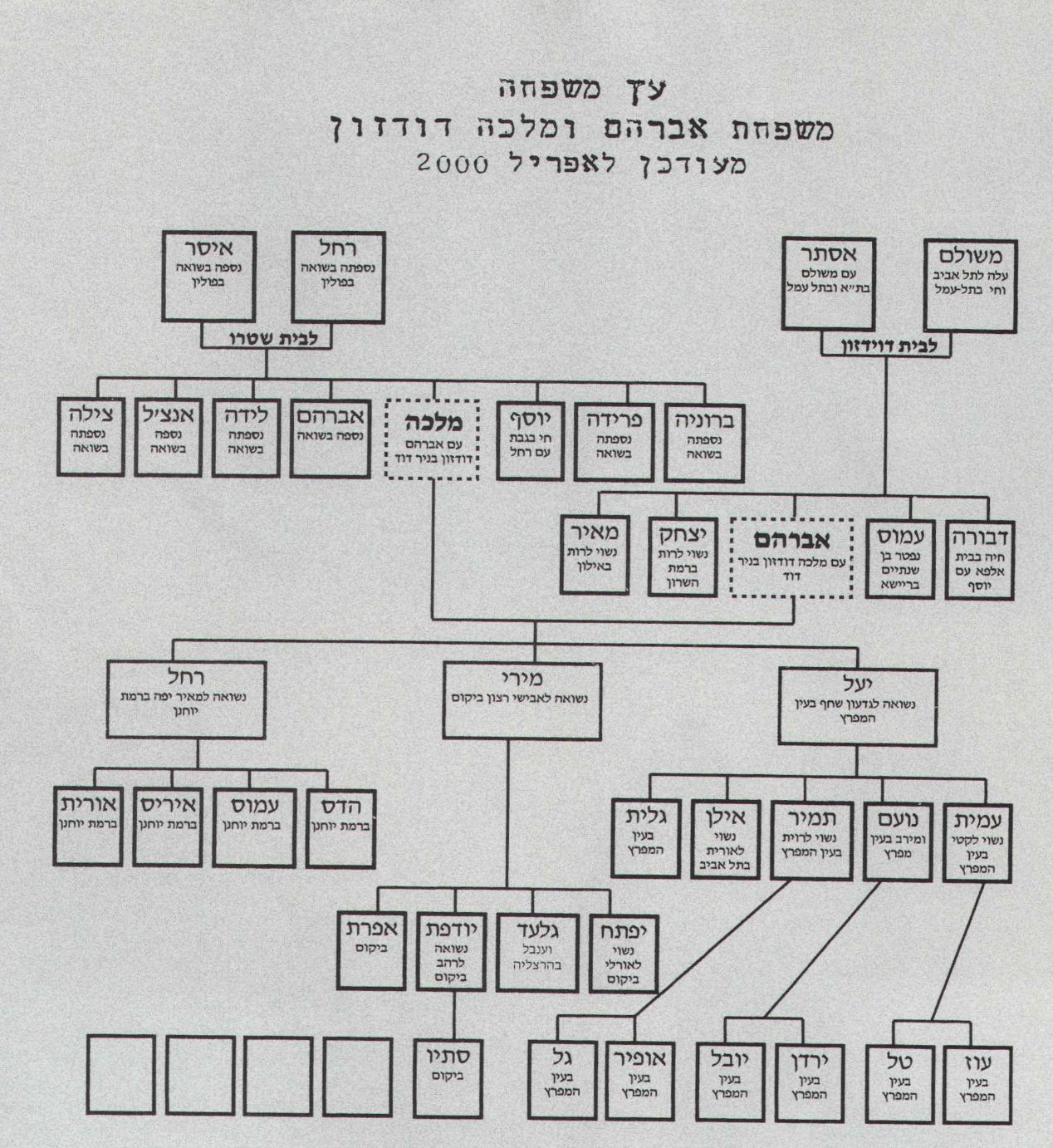 השלמות של עץ המשפחה מאז עוצב התרשים שכאן – בהמשך.....עץ משפחה מסודר ומתוחזק מופיע באתר myheritage -  לכו עם הקישורהשלמות בשנת 2019הענף המשפחתי של יעל וגדעון שחף 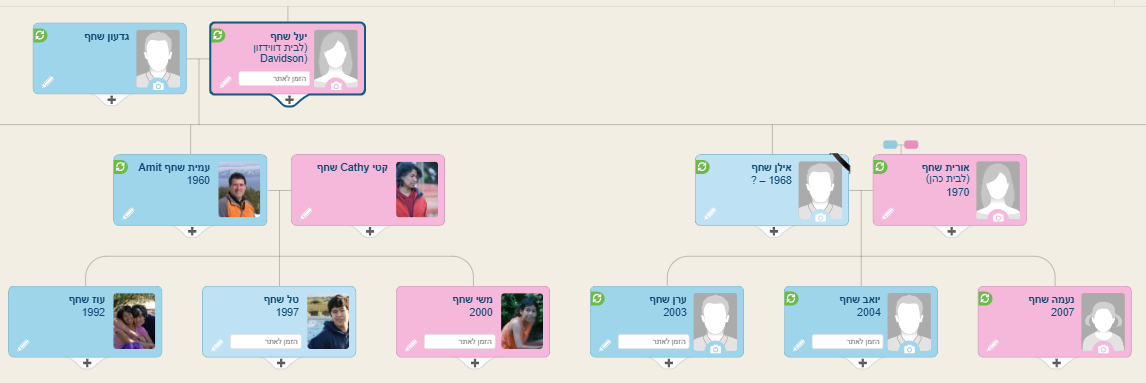 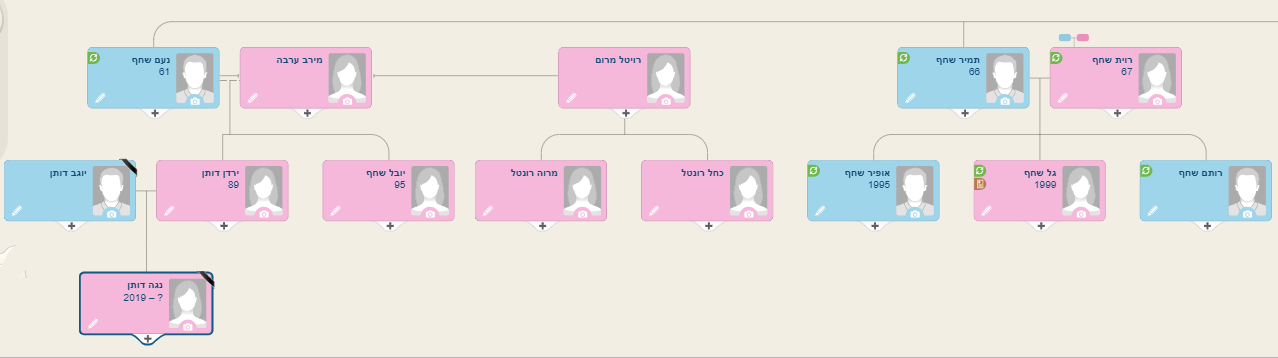 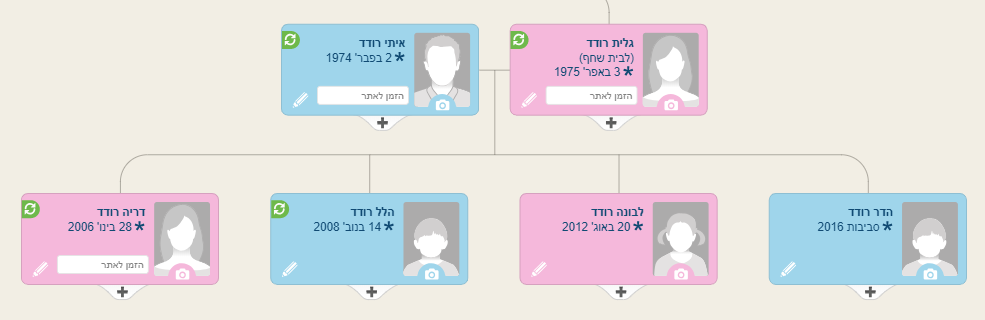 עץ משפחה מסודר ומתוחזק מופיע באתר myheritage -  לכו עם הקישורהענף המשפחתי של מירי ואבישי רצון 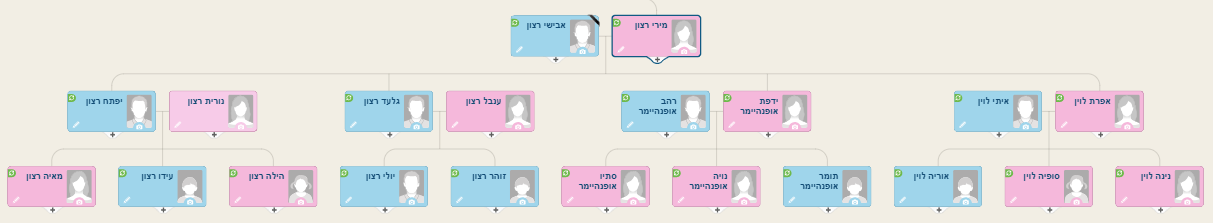 הענף המשפחתי של רחל ומאיר יֹפֶה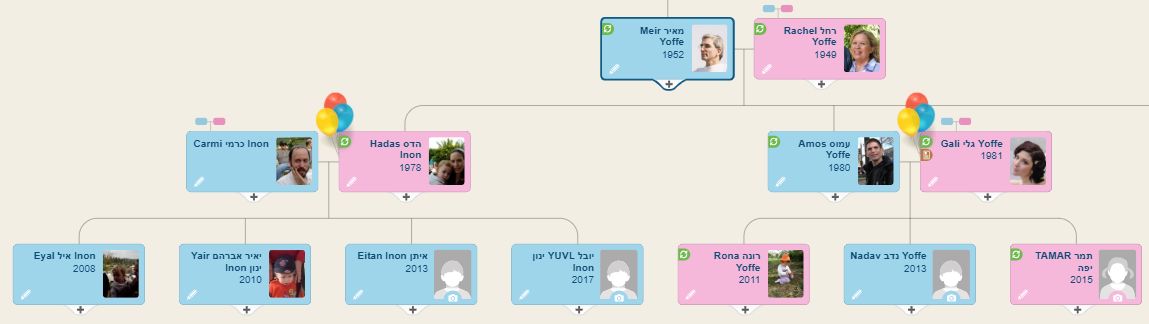 סה"כ במאי 2019מלכה ואברהם דודזון ז"ל העמידו ב בחמישה דורות, סה"כ 51 צאצאים:3 בנות 13 נכדים 34 ניניםנינה רבה אחתכולם חיים אתנו ונאחל להם שפע בריאות, אריכות ימים  אושר וחיוניות...עץ משפחה מסודר ומתוחזק מופיע באתר myheritage  -  לכו עם הקישור